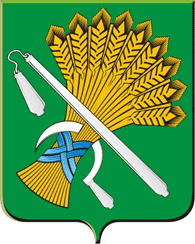 ПРОГРАММАкомплексного развития систем коммунальной инфраструктуры Камышловского городского округа на 2017 – 2032 годыПРОГРАММНЫЙ ДОКУМЕНТЕкатеринбург 2017УТВЕРЖДЕНАПостановлением главыКамышловского городского округаот 21.03.2018 года № 253ПРОГРАММАкомплексного развития систем коммунальной инфраструктуры Камышловского городского округа на 2017 – 2032 годыПРОГРАММНЫЙ ДОКУМЕНТ«Т-Энергетика»Индивидуальныйпредприниматель				                                  М.И. ТупиковЕкатеринбург 2017АННОТАЦИЯПрограмма комплексного развития коммунальной инфраструктуры Камышловского городского округа состоит из двух документов:Программный документ – 74с., 40 табл., 1 рис.;Обосновывающие материалы – 144 с., 55 табл., 1 рис.ПРОГРАММА КОМПЛЕКСНОГО РАЗВИТИЯ КОММУНАЛЬНОЙ ИНФРАСТРУКТУРЫ, ТЕПЛОСНАБЖЕНИЕ, ВОДОСНАБЖЕНИЕ И ВОДООТВЕДЕНИЕ, ЭЛЕКТРОСНАБЖЕНИЕ, ГАЗОСНАБЖЕНИЕОбъектом исследования являются объекты инженерной инфраструктуры Камышловского городского округа.Программа комплексного развития коммунальной инфраструктуры разработанав соответствии с приказом Министерства регионального развития Российской Федерации №359/ГС от 01.10.2013 «Об утверждении методических рекомендаций по разработке программ комплексного развития систем коммунальной инфраструктуры поселений, городских округов».СОДЕРЖАНИЕСОДЕРЖАНИЕ	4ПРОГРАММНЫЙ ДОКУМЕНТ	5Раздел 1. Паспорт программы комплексного развития системы коммунальной инфраструктуры Камышловского городского округа на 2017-2032 годы.	5Раздел 2. Характеристика существующего состояния коммунальной инфраструктуры	82.1 Краткий анализ существующего состояния каждой из систем ресурсоснабжения (системы электроснабжения, теплоснабжения, водоснабжения, водоотведения, сбора и утилизации ТКО, газоснабжения)	102.1.1 Краткий анализ существующего состояния системы газоснабжения	112.1.2 Краткий анализ существующего состояния системы теплоснабжения	152.1.3 Краткий анализ существующего состояния системы водоснабжения	262.1.4 Краткий анализ существующего состояния системы водоотведения	342.1.5 Краткий анализ существующего состояния системы электроснабжения	412.1.6 Краткий анализ существующего состояния системы захоронения твердых коммунальных отходов (ТКО)	46Раздел 3. Перспективы развития городского округа и прогноз спроса на коммунальные ресурсы	533.1. Количественное определение перспективных показателей развития Камышловского городского округа	533.2. Прогноз спроса на коммунальные ресурсы	55Раздел 4. Целевые показатели развития коммунальной инфраструктуры	584.1. Критерии доступности для населения коммунальных услуг	584.2. Показатели спроса на коммунальные ресурсы	594.3. Показатели качества коммунальных ресурсов	594.4. Показатели степени охвата потребителей приборами учета	614.5. Показатели надежности систем ресурсоснабжения	624.6. Показатели эффективности производства и транспортировки энергоресурсов	64Раздел 5. Программа инвестиционных проектов, обеспечивающих достижение целевых показателей	65Раздел 6. Источники инвестиций и тарифы	70Раздел 7. Управление программой	73	ПРОГРАММНЫЙ ДОКУМЕНТРаздел 1. Паспорт программы комплексного развития системы коммунальной инфраструктуры Камышловского городского округа на 2017-2032 годы.Раздел 2. Характеристика существующего состояния коммунальной инфраструктурыОбщие сведения о городском округеКамышловский городской округ входит в состав Восточного управленческого округа Свердловской области. На севере округ граничит с Галкинским сельским поселением, на западе с Обуховским сельским поселением, на северо-востоке с Восточным сельским поселением и с Зареченским сельским поселением на юго-востоке.В границах Камышловского городского округа находится населенный пункт город Камышлов. Город Камышлов расположен на левом берегу реки Пышма, на расстоянии 143,0 километра от областного центра – г. Екатеринбург.Связь с г. Екатеринбург осуществляется асфальтированной дороге сообщением Екатеринбург-Тюмень, которая проходит севернее города и посредством железной дороги Камышлов-Екатеринбург и станции Камышлов.Климатические условия города Камышлов характерны для условий Среднего Урала.Лето теплое. Зима продолжительная, холодная; в весенний и осенний период погоданеустойчива.Продолжительность зимнего периода около 5 месяцев, устойчивый снежный покровобразуется в среднем 11 ноября. Среднее число дней со снежным покровом 158.Продолжительность периода с устойчивыми морозами около 127 дней. В среднем за зимуоколо 26 дней с метелью.Город Камышлов является административным центром Камышловского городскогоокруга, расположенного в юго-восточной части Свердловской области, в зоне 4-5- часовойтранспортной доступности от областного центра г. Екатеринбург. Город занимает выгодноетранспортное географическое положение на железнодорожной магистрали и автодорогефедерального значения Екатеринбург-Тюмень, обеспечивающее его внешние связи.На момент разработки данного документа утвержден и действует Генеральный план Камышловского городского округа и является продолжением и дальнейшим развитием Схемы территориального планирования Свердловской области, а также основой для последующих стадий проектирования документации территориального планирования. Климат района расположения города Камышлов континентальный, характеризующийся значительными колебаниями температуры воздуха, высокой влажностью, большим количеством осадков.Климатические условия города Камышлова характерны для условий Среднего Урала. Лето теплое, зима продолжительная, холодная; в весенний и осенний период погода неустойчива. Продолжительность зимнего периода около 5 месяцев, устойчивый снежный покров образуется в среднем 11 ноября. Среднее число дней со снежным покровом 158.Продолжительность периода с устойчивыми морозами около 127 дней. В среднем за зиму около 26 дней с метелью.Сход снежного покрова происходит в среднем 15 апреля. Последний заморозок наблюдается 22 мая.Лето продолжительностью 3,5 месяца. За эти месяцы выпадает около 50% осадков годового количества, частые ливни, сопровождаются грозами. Июль – самый дождливый месяц.Осень продолжительная. Температура опускается ниже 0° в среднем 22 октября.Средняя дата первого заморозка – 15 ноября. Продолжительность безморозного периода 115 дней.Ветровой режим характеризуется преобладанием в течение года юго-западных и западных ветров. Среднегодовая скорость ветра 3.6 м/сек. Средние месячные температуры изменяются от плюс 18,1 °С в июле до минус 16,8 °С в январе. Среднегодовая температура воздуха равна плюс 1,4 °С. Абсолютный максимум температуры отмечен в июле и достигает плюс 40 0 С, абсолютный минимум наблюдается в январе минус 46 °С.Безморозный период продолжается 115 дней.Среднегодовое количество атмосферных осадков равно 437 мм, из них осадки теплого сезона составляют 325 мм. Наибольшее количество осадков выпадает в теплый период - июнь-август до 196 мм.На снеговые осадки приходится 20-30 % от годовой нормы. Средняя из наибольших декадных высот за зиму составляет 60 см, число дней со снежным покровом в среднем равно 158.Основными видами экономической деятельности городского округа являются:обрабатывающие производства, сельское хозяйство. Один из основных источников экономического развития в городе – малое предпринимательство.Застроенные территории составляют 858,9 гектара (15,9% от всей территории), из них жилая застройка – 432,8 гектара (8,0% от всей территории).2.1 Краткий анализ существующего состояния каждой из систем ресурсоснабжения (системы электроснабжения, теплоснабжения, водоснабжения, водоотведения, сбора и утилизации ТКО, газоснабжения)Коммунальная инфраструктура Камышловского городского округа обеспечивается следующими видами энергоресурсов:централизованное электроснабжение населения и организаций - Камышловский РЭС ПО Восточные электрические сети ОАО «МРСК Урала» филиал Свердловэнерго;Камышловский участок АО «Облкоммунэнерго»;централизованное водоснабжение –МУП «Водоканал Камышлов»;природный газ –АО «ГАЗЭКС»;централизованное водоотведение и очистка сточных вод - МУП «Водоканал Камышлов»;тепловая энергия –МУП «РСО», ООО «Теплогарант», ООО «Строй Консалтинг», ФГБУ «ЦЖКУ»Министерства обороны Российской Федерации, ОАО «РЖД».санитарная очистка –ООО «Чистый город», ООО «Азурит-Сервис», МУП «Водоканал Камышлов».2.1.1 Краткий анализ существующего состояния системы газоснабженияВ настоящее время газоснабжение Камышловского городского округа обеспечивает АО «ГАЗЭКС». Газоснабжение города Камышлов осуществляется природным газом. Источником газоснабжения Камышловского городского округа является газораспределительная станция г. Сухой Лог. Подача природного газа осуществляется от газопровода высокого давления (1,2 МПа) через головной газорегуляторный пункт (далее ГГРП-1), расположенный на правом берегу реки Пышма, в южной части города (Шадринский мост).От ГГРП-1 газ по газопроводу высокого давления 0,6 МПа подается к газорегуляторным пунктам шкафного типа (далее ГРПШ) и котельным.Всего на территории городского округа размещены: 1 ГГРП и 38 ГРПШ в г. Камышлов. Перечень газорегуляторных пунктов предоставлено в таблице Таблица 1.Таблица 1. Перечень газорегуляторных пунктов Камышловского городского округаВ одноэтажной индивидуальной жилой застройке используется сжиженный углеводородный газ в баллонах.Данные по годовому расходу газа, потребляемому Камышловским городским округом, предоставлены не были.количество объектов многоэтажного жилищного фонда, подлежащего обязательному оснащению приборами учета газа, составляет 64 МКД, из которых не оснащен ни один(0,0% от общего числа); количество объектов, используемых для размещения органов местного самоуправления муниципальных образований, включая подведомственные бюджетные учреждения, подлежащие обязательному оснащению приборами учета газа, составляет 2, из которых оснащено 2 объекта, что составляет 100,0% от общего числа;Объекты, используемые для размещения муниципального жилого фонда (МКД), объекты для размещения частного жилого фонда, а также объекты, используемые для размещения юридических лиц подлежащие обязательному оснащению приборами учета газа, на территории Камышловского городского округа отсутствуют.Данные по охвату потребителей приборами учета газа содержатся в таблице Таблица 2. Таблица 2. Данные по охвату потребителей приборами учета газа ГО КамышловЗона действия централизованного газоснабжения в Камышловскомгородском округе охватывает промышленную зону города, всю территорию города многоквартирной застройки, часть индивидуальной жилой застройки, ограничиваясь территорией прокладки газопроводных сетей города Камышлов.Природный газ для городского округа поступает с газораспределительной станции г. Сухой Лог. Тарифы на природный газ для населения Камышловского городского округа, приведены в таблице Таблица 3 в соответствии с утвержденными постановлениями:РЭК СО от 24.05.2017 № 35-ПК;РЭК СО от 07.06.2017 № 46-ПК.Таблица 3. Тарифы на оказание услуг в сфере газоснабженияГазораспределительная система Камышловского городского округа характеризуется как надежная. Контроль за состоянием газопроводов в городском округе осуществляется АО «ГАЗЭКС». Надежность определяется количеством аварийных прерываний газоснабжения у конечных потребителей.Качество организации системы газоснабжения определяется параметрами газа: избыточное давление составляет минимум 0,003МПа, максимум 0,6 МПа. Отклонений от данных норм не зафиксировано.Газопровод является экологически чистым сооружением, ввод его в действие не оказывает существенного влияния на окружающую среду. Опасными событиями, которые могут оказать влияние на безопасность людей, являются пожары и аварии на сетях газоснабжения. Локализация последствий аварий производится средствами АО «ГАЗЭКС».2.1.2 Краткий анализ существующего состояния системы теплоснабженияЦентрализованное теплоснабжение и горячее водоснабжение потребителей Камышловского городского округа обеспечивают следующие организации:Муниципальное унитарное предприятие «Ресурсоснабжающая организация»;Общество с ограниченной ответственностью «Теплогарант»;Общество с ограниченной ответственностью «СтройКонсалтинг»;Федеральное государственное бюджетное учреждение «Центральное жилищно-коммунальное управление» Министерства обороны Российской Федерации по Центрального военного округа;ОАО «Российские железные дороги», Свердловская дирекция по тепловодоснабжению-структурное подразделение Центральной дирекции по тепловодоснабжению-филиала ОАО «РЖД» (ШЧ-7 ст. Камышлов).Источниками теплоснабжения города Камышлов в настоящее время являются 34 котельных. Индивидуальные квартирные источники теплоты в многоквартирных домах не применяются. Тепловые сети г. Камышлов предназначены для обеспечения тепловой энергией и горячей водой жилых домов, производственных зданий и объектов социально-культурного назначения.Теплоснабжение г. Камышлов представляет собой комплекс инженерных сооружений и процессов, сведения и характеристики которых приведены в таблице Таблица4.Таблица 4. Характеристики источников теплоснабженияОсновной теплоснабжающей организацией города Камышлов является МУП “Ресурсоснабжающая организация”.Общий полезный отпуск тепловой энергии, произведенной МУП “Ресурсоснабжающая организация” – 97,58 тыс. Гкал, полезный отпуск тепловой энергии – 89,12 тыс. Гкал, потери тепловой энергии – 8,46 тыс. Гкал.Фактический топливно-энергетический баланс по источникам теплоснабжения г. Камышлов представлен в таблице Таблица 5.	Таблица 5. Топливно-энергетические балансы источников теплоснабженияУчет отпуска тепловой энергии и теплоносителя в тепловые сети осуществляется по показаниям приборов учета.Данные по оснащенности приборами учета энергоресурсов:количество объектов многоэтажного жилищного фонда, подлежащего обязательному оснащению приборами учета тепловой энергии, составляет 149 МКД, из которых оснащено 148, что составляет 99,3% от общего числа; количество объектов муниципального жилищного фонда (МКД), подлежащего обязательному оснащению приборами учета тепловой энергии, составляет 0 из которых не оснащена ни одна квартира, что составляет 0,0% от общего числа;количество объектов частного жилищного фонда (квартиры + жилые дома), подлежащего обязательному оснащению приборами учета тепловой энергии, составляет 35, из которых оснащен 35 объект, что составляет 100,0% от общего числа;количество объектов, используемых для размещения органов местного самоуправления муниципальных образований, включая подведомственные бюджетные учреждения, подлежащих обязательному оснащению приборами учета тепловой энергии, составляет 36, из которых оснащено 36 объектов, что составляет 100,0% от общего числа;количество объектов, используемых для размещения юридических лиц, подлежащих обязательному оснащению приборами учета тепловой энергии, составляет 20, из которых оснащено 20 объектов, что составляет 100,0% от общего числа;Данные по охвату потребителей приборами учета содержатся в таблице Таблица 6. Таблица 6. Данные по охвату потребителей приборами учета тепловой энергии ГО КамышловГраницы зон действия источников тепловой энергии определены точками присоединения самых уделенных потребителей и располагаются в границах Камышловского городского округа. Зоны действия источников тепловой энергии по данным утвержденной схемы теплоснабжения Камышловского городского округа выделены на карте контурами, внутри которых расположены все объекты потребления тепловой энергии и приведены на рисунке Рисунок 1.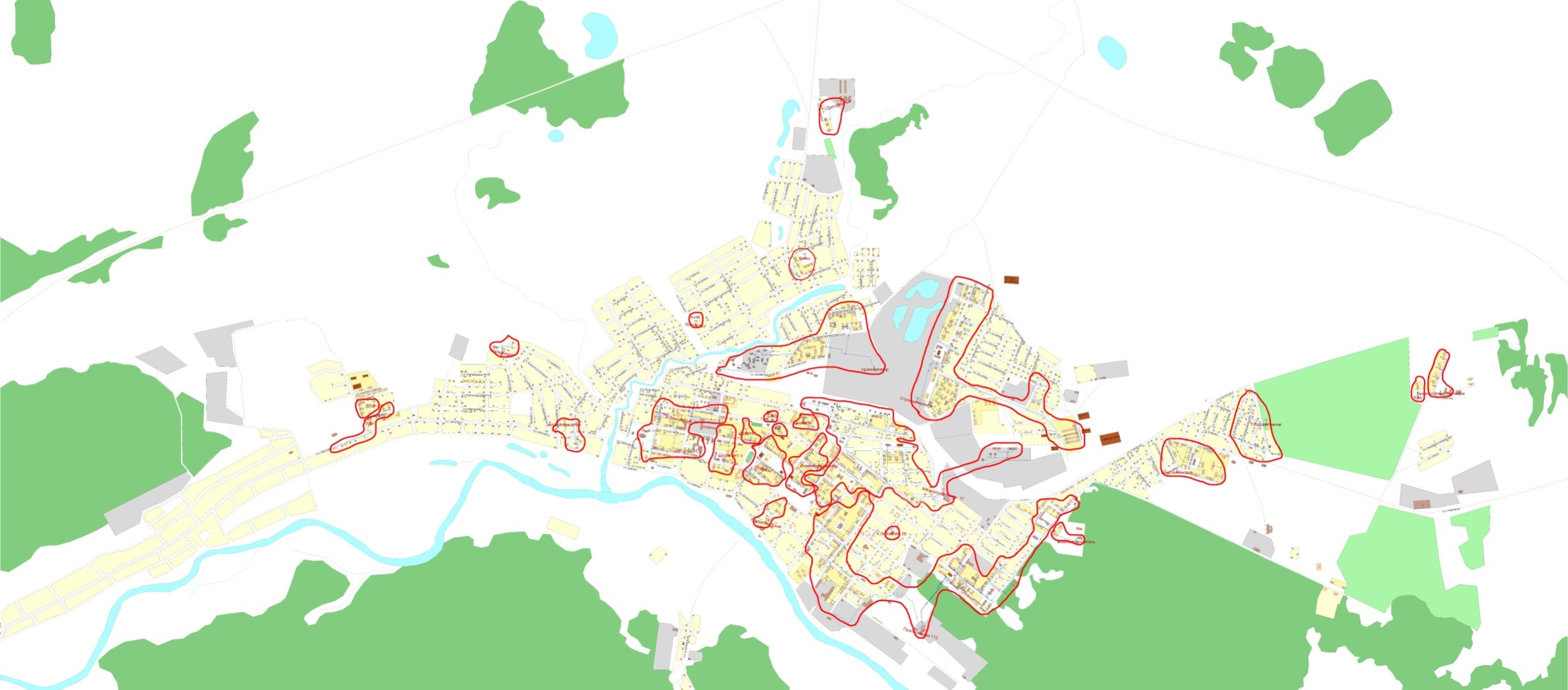 Рисунок 1. Зоны действия источников тепловой энергии г. КамышловРасчетные максимально-часовые тепловые нагрузки источников в сетевой воде, приведенные к расчетной для отопления температуре наружного воздуха с учетом потерь в тепловых сетях и сетях ГВС по источникам приведены в таблице Ошибка! Неизвестный аргумент ключа..Таблица 7. Расчетные максимально-часовые тепловые нагрузки источников-* сведения по запрашиваемым объектов в соответствии с опросным листом не предоставленыНадежность систем централизованного теплоснабжения Камышловского городского округа определяется количеством зарегистрированных аварийных случаев на сетях и источниках теплоснабжения. Статистика аварийности существующих систем теплоснабжения по данным администрации Камышловского городского округа составляет 10 аварий.Тепловая сеть является экологически чистым сооружением, ввод ее в действие не оказывает существенного влияния на окружающую среду.Во время работы котлов и турбоагрегатов в атмосферу выбрасывается определенное количество вредных веществ. В их число входят: диоксид азота NO2, оксид азота NO, оксид углерода CO, оксид серы SO2, твердые частицы, бензапирен, однако значительного влияния на окружающую среду выбросы не оказывают.Тарифы на производство и передачу тепловой энергии теплоснабжающих и эксплуатирующих организаций по Камышловскому городскому округу приведены в таблице Таблица 8 и утверждены постановлениями:РЭК СО от 13.12.2016 № 152-ПК;РЭК СО от 13.12.2016 № 161-ПК;РЭК СО от 13.12.2016 № 163-ПК;РЭК СО от 13.12.2016 № 181-ПК.Таблица 8. Тарифы на производство и передачу тепловой энергии в г. КамышловПо предоставленным данным стоимость тарифа на подогрев холодной воды на нужды ГВС на 31.12.2016 составляла 21,74 руб./м3, в период с 01.01.2017 по 30.06.2017 - 21,74 руб./м3, в период с 01.07.2017 по 31.12.2017 - 23,01 руб./м3.Из комплекса существующих проблем организации теплоснабжения на территории Камышловского городского округа, можно выделить следующие составляющие: высокий износ сетей; отсутствует система водоподготовки;состояние оборудования источников теплоснабжения;сверхнормативные потери теплоносителя;отсутствие резерва тепловой мощности ряда котельных.Тепловые сети большой протяженности (находящиеся, как правило, в неудовлетворительном техническом состоянии), «привязанные» к потребителям малой мощности, практически не поддаются регулировке. Это приводит не только к существенным перерасходам ресурса, но и напрямую отражается на качестве коммунальных услуг для всех потребителей.Предписания надзорных органов об устранении замечаний, влияющих на безопасность и надёжность системы теплоснабжения, отсутствуют.2.1.3 Краткий анализ существующего состояния системы водоснабженияКоммунальные услуги централизованного водоснабжения потребителей на территории г. Камышлов предоставляет Муниципальное унитарное предприятие «Водоканал Камышлов». Источниками водоснабжения города Камышлов в настоящее время являются два водозабора и отдельно стоящие скважины:Солодиловский водозабор расположен на склоне левого борта долины р. Пышма (в четырех километрах севернее русла реки), в междуречье рек Мостовка и Камышловка. На Солодиловском водозаборе забор воды производится из четырех скважин: № 2Э, № 3Э, № 4Э, № 5Э. Железнодорожный (Кировский) водозабор города Камышлова состоит из пяти скважин (№ 3664, № 6765, № 5006, № 5(не рабочая), № 6), расположенных в южной части города по ул. Кирова, 42, на левом берегу р. Пышма, в 200 метрах, на северо-восток в 300 метрах от Шадринского моста. Забор воды производится из скважин № 3664, № 6765, № 5006, № 6 обеззараживается и подается в разводящую сеть. Одиночные скважины:Скважина № 7268 «Камекс» обеспечивает водой часть микрорайона «Константиновка»;Скважина № 8440 «Закамышловская» обеспечивает водой район «Закамышловка»;Скважина № 5006 по ул. Энгельса, 125 обеспечивает водой часть района «Закамышловки»;Скважина №4755 используется для производственно-технического водоснабжения БОС.Источниками водоснабжения города Камышлов в настоящее время являются два водозабора и отдельно стоящие скважины, в совокупности 13 скважин. Водоснабжение г. Камышлов представляет собой комплекс инженерных сооружений и процессов, сведения и характеристики которых приведены в таблицеТаблица 9.Таблица 9. Характеристики источников водоснабжения города КамышловНа Солодиловском водозаборе (ул.  Ирбитская, 67) расположена станция обезжелезивания, где вода очищается от железа и обеззараживается перед подачей в разводящую сеть.Скважина №7268 «Камекс» оборудована накопительной емкостью объемом 25 м3.Скважина №8440 «Закамышловская» оборудована накопительной емкостью объемом 25 м3.Протяженность водопроводных сетей г. Камышлов в однотрубном исполнении составляет 69,5 км, характеристики сетей централизованного водоснабжения потребителей Камышловского городского округа приведены в таблице Таблица 10.Таблица 10. Характеристики сетей водоснабженияСогласно данным предоставленным МУП «Водоканал Камышлов» баланс водоснабжения Камышловского городского округа приведен в таблицеТаблица11.Таблица 11. Баланс водоснабженияРезультаты анализа общего водного баланса подачи и реализации воды системы централизованного водоснабжения г. Камышлов приведены в таблицеТаблица 12.Таблица 12. Общий водный баланс подачи и реализации воды г. КамышловОбщий объем поднятой воды за 2016 год по скважинам МУП «Водоканал Камышлов» составил 1624,6 тыс.м3, из которых на собственные нужды 47,6 тыс.м3, объем реализованной воды населению – 869,2 тыс.м3. количество объектов многоэтажного жилищного фонда, подлежащего обязательному оснащению приборами учета холодной воды, составляет 312 МКД, из которых оснащено 66, что составляет 21,15% от общего числа; количество объектов муниципального жилищного фонда (МКД), подлежащего обязательному оснащению приборами учета холодной воды, составляет 904, из которых оснащен 233 объект, что составляет 25,77% от общего числа;количество объектов частного жилищного фонда (квартиры + жилые дома), подлежащего обязательному оснащению приборами учета холодной воды, составляет 9265, из которых оснащено 9265 объектов, что составляет 100,00% от общего числа;количество объектов, используемых для размещения органов местного самоуправления муниципальных образований, включая подведомственные бюджетные учреждения, подлежащих обязательному оснащению приборами учета холодной воды, составляет 42, из которых оснащено 42 объектов, что составляет 100,00% от общего числа;количество объектов, используемых для размещения юридических лиц, подлежащих обязательному оснащению приборами учета холодной воды, составляет 341, из которых оснащено 341 объектов, что составляет 100,00% от общего числа;Данные по охвату потребителей приборами учета содержатся в таблице Таблица 13. Таблица 13. Данные по охвату потребителей приборами учета холодной воды ГО КамышловПриборы учета установлены на следующих скважинах:Скважина № 2Э;Скважина № 4Э;Скважина № 5Э;Скважина № 7268 «Камекс»;Скважина № 8440 «Закамышловская»;Скважина № 5006 «Агроспецмонтаж».Зона действия централизованной системы водоснабжения г. Камышлов охватывает промышленную зону города, всю территорию города многоквартирной застройки, часть индивидуальной жилой застройки, ограничиваясь территорией прокладки водопроводных сетей города Камышлов.В результате проведенного анализа общий объем поднятой воды в Камышловском городском округе составил 1624,6 тыс.м3, в том числе населению – 869,2 тыс.м3. Резерв производительности системы централизованного водоснабжения Камышловского городского округа составляет 1735 тыс. м3 в год. Дефициты водоснабжения на территории Камышловского городского округа не зафиксированы.В соответствии с данными, предоставленными Муниципальным унитарным предприятием «Водоканал Камышлов», износ оборудования, установленного на скважинах, составляет от 40 до 95%. Износ чугунных и стальных трубопроводов сетей централизованного водоснабжения потребителей составляет 90%. Трубопровода из ПВХ находятся в идеальном состоянии, износ составляет всего 5%. Количество аварий на водопроводных сетях за прошедший год составило – 33 аварии. Количество аварий на источниках водоснабжения составило – 3 аварии.В соответствии с данными, предоставленнымиМуниципальным унитарным предприятием «Водоканал Камышлов», качество воды, подаваемой в системы централизованного водоснабжения Камышловского городского округа, не соответствует требованиям СанПиН 2.1.4.1074-01 «Питьевая вода. Гигиенические требования к качеству воды централизованных систем питьевого водоснабжения. Контроль качества».Доля лабораторных проб, соответствующих требованиям СанПиН составило 50%. Не соответствие требованиям СанПиН по показателю - железо.В настоящее время на очистных сооружениях ХПВ обеззараживание осуществляется гипохлоридом натрия. Большая часть реагентов, используемых при очистке питьевой воды не оказывают вредного воздействия на окружающую среду.Тарифы на оказание услуг в сфере водоснабжения по Камышловскомугородскому округу приведены в таблице Таблица 14 и утверждены постановлением РЭК Свердловской области от 13.12.2016 № 173-ПК.Таблица 14. Тарифы на оказание услуг в сфере водоснабжения по Камышловскому городскому округуВ результате проведенного анализа состояния и функционирования системы холодного водоснабжения Камышловского городского округа выявлены следующие технические и технологические проблемы:старение сетей и колодцев, ряд колодцев выполнены из кирпича, отсутствие чугунных люков;несоответствие показателей качества воды санитарным нормам источников водоснабжения;увеличение износа сетей приводит к возрастанию аварийности;высокий износ сетей и сооружений станции обезжелезивания;отсутствие коммерческого учета поднимаемой питьевой воды и отпущенной потребителям;низкая энергоемкость оборудования;необходимость восстановления санитарных зон I-го пояса водозаборов;2.1.4 Краткий анализ существующего состояния системы водоотведенияКоммунальные услуги централизованного водоотведения на территории г. Камышлов предоставляет Муниципальное унитарное предприятие «Водоканал Камышлов». Очистные сооружения г. Камышлов предназначены для приема и очистки хоз. бытовых сточных вод. Очистные сооружения эксплуатируются с 1975 года. Проектная мощность городских очистных сооружений биологической очистки сточных вод г. Камышлов составляет 19 тыс.м3/сутки. Фактическая производительность - 10 тыс.м3/сутки Состав   очистных сооружений:КНС (решетки)песколовки - 2 шт.первичные отстойники - 8 шт.аэротенки -2 шт.вторичные отстойники - 2 шт.контактные резервуары - 2 шт. песковые площадки – 2 шт.иловые карты - 8 шт.хлораторная Сточные воды   поступают в приемный резервуар насосной станции БОС на территории очистных сооружений и проходят через решетку, где улавливаются все крупные загрязнения.  Очистка решеток производится   вручную, мусор собирается в контейнер и вывозится на свалку.  Очистка стоков проходит две стадии:механическая (грубая очистка с выделением песка и крупных взвесей);биологическая (удаление тонкой суспензии, коллоидных и растворенных загрязнений на аэротенках).Осадок, поступивший из первичных отстойников, и избыточный ил   вторичных отстойников направляются на иловые карты, где обезвоживаются в естественных условиях. Сточные воды перед сбросом в реку Пышма обеззараживаются.В качестве обеззараживающего реагента используется гипохлорит натрия марки «А».Хозяйственно-бытовые стоки центральной части г. Камышлова системой самотечно-напорных коллекторов собираются в главную насосную станцию перекачки, расположенную по ул. Пролетарской (между улиц Ленинградская и Максима Горького), и далее по напорному коллектору диаметром 1000 миллиметров подаются в главный самотечный коллектор города.Хозяйственно-бытовые стоки от застройки по улицам Загородная, Карловарская и Боровая отводятся в главный самотечный коллектор города с диаметром 1000 миллиметров.Хозяйственно-бытовые стоки восточной части г. Камышлов системой самотечных коллекторов диаметров 150, 200, 350 миллиметров также отводятся в главный самотечный коллектор города. Протяженность сетей водоотведения составляет 64 км. Износ сетей водоотведения составляет 85%. Промышленно-ливневая канализация отсутствует.Характеристики сетей централизованного водоотведения приведены в таблице Таблица 15.Таблица 15. Характеристика сетей водоотведенияТакже на балансе МУП «Водоканал Камышлов» имеются 5 канализационных насосных станций сведения по которым приведены в таблице Таблица 16.Таблица 16. Характеристики канализационных насосных станций ГО КамышловХозяйственно-бытовые стоки промышленных предприятий, а также промышленные стоки после очистки на локальных очистных сооружениях частично сбрасываются в систему хозяйственно-бытовой канализации города.Для утилизации хозяйственно-бытовых стоков промышленных предприятий, необеспеченных централизованным хозяйственно-бытовым водоотведением, используются выгребные ямы. Сведения об объемах водоотведения основных промышленных предприятий города предоставлены в таблицеТаблица 17.Таблица 17. Объем водоотведения от промышленных предприятийФактическое поступление сточных вод на очистные сооружения города Камышлов в 2016 году составило 1044,0 тыс. м3. Фактическое поступление сточных вод в систему водоотведения г. Камышлов от населения в 2016 году составило 541,0 тыс. м3. Структурный баланс водоотведения представлен в таблице Таблица 18.Таблица 18. Сведения о поступлении сточных вод в централизованную систему водоотведенияНа момент разработки документа случаи оснащенности зданий, строений и сооружений приборами учета сточных вод не зарегистрированы.Зона действия централизованной системы водоотведения г. Камышлов охватывает промышленную зону города, всю территорию города многоквартирной застройки, часть индивидуальной жилой застройки, ограничиваясь территорией прокладки канализационных сетей города Камышлов.Очистные сооружения г. Камышлов эксплуатируются с 1975 года, общая проектная производительность – 19 тыс. м3/сутки. Фактическая производительность очистных сооружений на момент разработки программы составила 10 тыс. м3/сутки. Фактическое поступление сточных вод составляет – 1044,0 м3/сутки. Резерв производительности очистных сооружений г. Камышлов составляет 8956,0 м3/сутки.Большой износ существующих канализационных сетей требует их замены и реконструкции. Сети водоотведения в Камышловскомгородском округе имеют износ 85%. Очистные сооружения также имеют высокий показатель износа. Данные факторы способствуют увеличению числа аварий, ключевому индикатору надежности и работоспособности системы водоотведения.Количество аварий на канализационных сетях и оборудовании по данным МУП «Водоканал Камышлов» за 2016 год составило 4 аварии.Качество организации водоотведения в Камышловском городском округе определяется соответствием стандартам и нормативам качества очистки сточных вод, а также уровнем износа канализационных сетей водоотведения. По предоставленным данным превышение норм предельно-допустимых концентраций сточных вод в Камышловском городском округе отсутствует. Износ канализационных сетей составляет 85%.Протоколы лабораторных исследований по составу вод приведены в таблице Таблица 19.Таблица 19. Показатели качества сточных вод после очистных сооруженийСистема водоотведения хозяйственно-бытовых сточных вод является потенциальным источником негативного воздействия на окружающую природную среду.Экологически благоприятное состояние водных объектов в Камышлове, должно обеспечиваться надежностью работы очистных сооружений. Тарифы на оказание услуг в сфере водоотведения по Камышловскомугородскому округу приведены в таблице Таблица 20 и утверждены постановлением РЭК СО от 13.12.2016 № 173-ПК.Таблица 20. Тарифы на оказание услуг в сфере водоотведенияОсновные технические проблемы сетей канализации, которые обостряются в планируемом периоде:старение сетей канализации и колодцев, разгерметизация стыков раструбов канализационных сетей, отсутствие чугунных люков; отсутствие полного обеспечения центральной канализацией.Основные технические проблемы очистных сооружений канализации, которые обостряются в планируемом периоде:отсутствие точного учета поступающей сточной водывысокий износ конструкций и сетей очистных сооружений;не соответствие технологии современным требованиям по обеспечению качества очистки сточных вод (аэротенки не оборудованы зонами денитрификации, устаревшая система аэрации, компрессоры в аварийном состоянии, изношены трубы для подачи воздуха на аэротенки)отсутствует технология сушки осадка, обезвоживание сводится только к естественному высушиванию на иловых полях;технологически не решен вопрос с дальнейшим использованием осадка с очистных сооружений;низкая энергоемкость оборудования;необходимость оборудования санитарно-защитной зоны вокруг очистных сооружений.2.1.5 Краткий анализ существующего состояния системы электроснабженияЭлектроснабжение потребителей Камышловского городского округа обеспечивают следующие организации:Камышловский РЭС ПО Восточные электрические сети ОАО «МРСК Урала» филиал Свердловэнерго;Камышловский участок АО «Облкоммунэнерго».В настоящее время источником электроснабжения городского округа являются три электроподстанции:ПС «Камышлов» 110/35/10 кВ;ПС «Пролетарская» 110/10 кВ;ПС «Раздолье» 110/35 кВ.Характеристики оборудования установленного на источниках электроснабжения приведены в таблице Таблица 21.Таблица 21. Характеристики оборудования источников электроснабженияОт электроподстанций «Камышлов» и «Пролетарская» электроэнергия по воздушным и кабельным линиям 10 кВ подается к распределительному пункту и трансформаторным подстанциям для подачи потребителям. Всего на территории Камышловского городского округа размещен 1 распределительный пункт и 84 трансформаторные подстанции. Протяженность магистральных электрических сетей 0,4-10кВ согласно данным предоставленным ОАО «МРСК Урала» - 6,4 км, из них ВЛ-10кВ – 5,74 км, ВЛ-0,4кВ – 0,7 км.Потребителями электроэнергии Камышловского городского округа являются коммунально-бытовые и промышленные потребители.Общая протяженность электрических сетей составляет 181 км.Согласно данным, предоставленным администрацией Камышловского городского округа, годовой расход электроэнергии на нужды котельных составляет 1640 тыс. кВт. Объем электроэнергии, потребляемой промышленными предприятиями представлен в таблице Таблица 22.Таблица 22. Объем потребления электрической энергии промышленными предприятиямиколичество объектов многоэтажного жилищного фонда, подлежащего обязательному оснащению приборами учета электроэнергии, составляет 480 МКД, из которых оснащено 394, что составляет 82.1% от общего числа; количество объектов муниципального жилищного фонда (МКД), подлежащего обязательному оснащению приборами учета электроэнергии, составляет 1204, из которых оснащен 1204 квартир, что составляет 100,0% от общего числа;количество объектов частного жилищного фонда (квартиры + жилые дома), подлежащего обязательному оснащению приборами учета электроэнергии, составляет 13164, из которых оснащено 13164 объектов, что составляет 100,0% от общего числа;количество объектов, используемых для размещения органов местного самоуправления муниципальных образований, включая подведомственные бюджетные учреждения, подлежащих обязательному оснащению приборами учета электроэнергии, составляет 50, из которых оснащено 50 объект, что составляет 100,0% от общего числа;количество объектов, используемых для размещения юридических лиц, подлежащих обязательному оснащению приборами учета электроэнергии, составляет 341, из которых оснащено 341 объекта, что составляет 100,0% от общего числа;Данные по охвату потребителей приборами учета содержатся в таблице Таблица 23. Таблица 23. Данные по охвату потребителей приборами учета электроэнергии г. КамышловДефицитов электрической энергии в Камышловскомгородском округе не зарегистрировано.По надежности электроснабжения жилищно-коммунальный сектор относится к потребителям I категории надежности. Часть линий электропередач городского округа находится в ветхом состоянии. Собственник сетей производит ремонтные работы на магистральных ЛЭП и в рамках договора обслуживания с администрацией городского округа - сети уличного освещения. Надежность определяется количеством аварийных отключений электроэнергии у конечных потребителей. Статистика аварийных случаев и отказов оборудования по системе отсутствует.Качество поставляемой электрической энергии определяется в соответствии с "ГОСТ 32144-2013. Межгосударственный стандарт. Электрическая энергия. Совместимость технических средств электромагнитная. Нормы качества электрической энергии в системах электроснабжения общего назначения" (введен в действие Приказом Росстандарта от 22.07.2013 N 400-ст) и рассчитывается на основании изменения характеристик напряжения электропитания в точке передачи электрической энергии пользователю электрической сети, относящихся к частоте, значениям, форме напряжения и симметрии напряжений. Информация об отклонении данных характеристик от нормативных не зарегистрирована.Одним из наиболее важных экологических аспектов является защита человека от факторов негативного влияния электроустановок. В первую очередь – это негативное влияние электромагнитных полей на организм человека.В данном случае основной мерой, направленной на предотвращение негативного воздействия электромагнитного поля, является сокращение времени нахождения человека в зоне влияния электрического поля. В электроустановках напряжением 110 кВ и выше, где напряженность электрического поля превышает установленные нормы, используют специальные защитные экранирующие комплекты.Кроме того, существенное влияние на организм человека оказывает электромагнитное поле высоковольтных воздушных линий электропередач. Поэтому запрещается строительство жилых домов и других зданий и сооружений в пределах охранной зоны линий электропередач. Также рекомендуется исключить или свести к минимуму время пребывания человека в непосредственной близости к высоковольтным линиям.Еще один фактор негативного влияния электроустановок на организм человека – поражение электрическим током, а также термическое действие электрической дуги. Безопасность человека в отношении поражения электрическим током в электроустановках – это основная задача.Тарифы на электроэнергию для населения Камышловского городского округа, приведены в таблицеОшибка! Неизвестный аргумент ключа. и утверждены постановлением РЭК СО от 23.12.2016 № 227-ПК.Таблица 24. Тарифы на оказание услуг в сфере электроснабженияЭффективность передачи электроэнергии определяется величиной потерь в сетях электроснабжения. Информация о потерях в электросетях не была предоставлена, условно принято, что потери составляют 15%.2.1.6 Краткий анализ существующего состояния системы захоронения твердых коммунальных отходов (ТКО)Объектами санитарной очистки и уборки в Камышловском городском округе являются территории домовладений, уличные и микрорайонные проезды, парки, скверы общественного пользования и отдыха, объекты культурного назначения, территории предприятий, учреждений, места уличной торговли.Основными источниками образования отходов на территории городского округа являются:население;учреждения и предприятия общественного назначения, организации и объекты торговли;промышленные предприятия, объекты теплоэнергетики;транспортВ настоящее время работы по санитарной очистке и механизированной уборке территорий Камышловского городского округа осуществляют несколько организаций:ООО «Чистый город» - осуществляет сбор и вывоз ТКО и КГО на территории неблагоустроенного сектора г. Камышлов, 2 раза в месяц;ООО «Азурит-Сервис» - осуществляет сбор и вывоз ТКО и КГО на территории благоустроенного сектора г. Камышлов, 3 раза в неделю.Вывоз осуществляется грузовыми автомобилями на лицензированный полигон ТКО, перечень спецтехники приведен в таблице Таблица 25. Таблица 25. Сведения о наличии спецмашин и механизмов для вывоза ТКО и КГОНа территории Камышловского городского округа имеется 165 контейнерных площадок на которых расположено порядка 365 контейнеров для сбора твердых коммунальных отходов. Контейнерные площадки обслуживает компания по сбору и вывозу ТКО - ООО «Азурит-Сервис». Сбор ТКО от промышленных предприятий осуществляется в контейнеры объёмом . Вывоз ТКО от предприятий осуществляется спецтранспортом. Объектом захоронения является полигон ТБО, расположенный в 2,4 км от д. Фадишиной Камышловского района Свердловской области. Эксплуатирующей организацией является ООО «Камышловские объединенные экологические системы».Жидкие отходы неканализованных домовладений накапливаются в специальных емкостях – выгребных ямах. Жидкие бытовые отходы вывозятся спецтехникой из мест образования по частным заявкам. Перечень спецтехники, участвующей в вывозе ЖБО приведено в таблице Таблица 26.Таблица 26. Сведения о наличии спецмашин и механизмов для вывоза ЖБОНормы накопления отходов для населения делятся на два типа:1) для населения, проживающего в благоустроенном жилищном фонде Камышловского городского округа, норматив составляет - 2,076 м3на одного человека в год;2) для населения, проживающего в неблагоустроенном жилищном фонде Камышловского городского округа, норматив составляет - 2,196 м3на одного человека в год.Согласно постановлению РЭК Свердловской области от 30 августа 2017 года №77-ПК нормативы накопления ТКО на территории Свердловской области составляют (Таблица 27).Таблица 27. Нормативы накопления ТКОДинамика изменения нормативов накопления ТКО с учетом тенденции роста норм накопления отходов приведена в таблице Таблица 28. Таблица 28. Принятые нормы накопления ТКО в Камышловском городском округеСогласно данным, предоставленным организацией ООО «Камышловские объединенные экологические системы», объемы вывезенных на полигон за 2016-2017 год твердых бытовых отходов и крупногабаритных отходов приведены в таблице Таблица 29.Таблица 29. Объемы вывоза ТБО и КГО на полигонНа территории полигона размещения твердых бытовых отходов Камышловского городского округа проводится контроль качества грунтовых вод, атмосферного воздуха и почвенного покрова.По степени воздействия на человека и окружающую среду промышленные отходы распределяются на четыре класса опасности:1 класс - чрезвычайно опасные;2 класс - высоко опасные;3 класс - умеренно опасные;4 класс - мало опасные.Проблемой на территории Камышловского городского округа является образование несанкционированных свалок, которые представляют эпидемиологическую опасность, так как отходы имеют значительную обсемененность микроорганизмами, содержат личинки гельминтов. Такие свалки являются местами скопления грызунов и других мелких животных и птиц, которые могут разносить возбудителей инфекционных заболеваний. К основным местам расположения несанкционированных свалок относятся пустыри, овраги, выработанные карьеры, обочины дорог, берега водоемов, зоны пригородных железнодорожных станций, стоянки автомашин и автозаправочные станции, автомобильные дороги пригорода.На стихийность образования свалки могут влиять различные факторы:отсутствие мест для сбора отходов.появление большого количества магазинов.бескультурье и невоспитанность населения.Согласно постановлению администрации Камышловского городского округа №1077 от 20.11.2017 г. было принято решение об организации на зимний период 2017-2018 гг. временной площадки для вывоза снега. Место расположения временной площадки находится по улице Кооперативная, в 150 м северо-западнее от жилого дома №12. Ответственным за содержание временной площадки является МКУ «ЦОДА КГО». Индивидуальные предприниматели и организации, расположенные на территории Камышловского городского округа, осуществляют сбор и вывоз снега на территорию временной площадки самостоятельно.Тариф на услуги по утилизации отходов установлен постановлением РЭК СО от 30.11.2016 № 142-ПК (Таблица 30).Таблица 30. Тариф на утилизацию ТБО в Камышловском городском округе*- налогом на добавленную стоимость не облагаются, так как организации коммунального комплекса, применяют специальные налоговые режимы в соответствии с Налоговым кодексом Российской Федерации.Раздел 3. Перспективы развития городского округа и прогноз спроса на коммунальные ресурсы3.1. Количественное определение перспективных показателей развития Камышловского городского округаЧисленность постоянного населения на 01.01.2017 года составляет 26538 человек. По данным социально-экономического одела администрации Камышловского городского округа на первый этап реализации программы предполагается рост численности населения до 26573 человек в 2022 году.Приоритетными направлениями демографической политики Камышловского городского округа являются:снижение смертности населения;сохранение и укрепление здоровья людей, увеличение продолжительности активной жизни;повышение уровня рождаемости;управление миграционными процессами в целях привлечения квалифицированных специалистов в соответствии с потребностями экономики.  Общая площадь жилищного фонда Камышловского городского округа по данным Генерального плана составляет 610,4 тыс.м2.Характеристика жилого фонда в зависимости от этажности и материала стен представлена в таблицеТаблица 31Ошибка! Источник ссылки не найден.Ошибка! Источник ссылки не найден..Таблица 31. Степень благоустройства жилищного фондаСогласно Генеральному плану и утверждённым (а также неутвержденным)проектам планировки и межевания территорий, на территории Камышловского городского округа планируются к реализации следующие проекты:Проект планировки и межевания территории в центральной части Камышловского городского округа, ограниченной улицами Урицкого, К. Маркса, Маяковского, Свердлова;Проект планировки и межевания территории северо-восточной части Камышловского городского округа;Проект планировки и проект межевания центральной части Камышловского городского округа;Проект планировки и проекта межевания территории малоэтажной застройки жилого района в восточной части Камышловского городского округа;Проект планировки и межевания территории в западной части Камышловского городского округа, ограниченной улицами Энгельса, Садовая, Закамышловская, Кутузова;Проект планировки и межевания территории малоэтажной застройки жилого района в южном районе Камышловского городского округа;Проект планировки и межевания в северной части Камышловского городского округа.Суммарные характеристики приростов жилой площади и численности населения по проектируемым районам представлена в таблице Таблица32.Таблица 32.Характеристика приростов жилой площади и численности населения3.2. Прогноз спроса на коммунальные ресурсыКоличественные показатели спроса на коммунальные ресурсы на момент составления программы и на каждом этапе ее реализации по системам ресурсоснабжения представлены в таблице Таблица 33.Таблица 33. Прогноз спроса систем ресурсоснабжения в Камышловском городском округеРаздел 4. Целевые показатели развития коммунальной инфраструктуры4.1. Критерии доступности для населения коммунальных услугВ Камышловскомгородском округе установлена система критериев доступности для населения платы за коммунальные услуги, в которую включены следующие критерии (Таблица 34):среднемесячная заработная плата по городскому округу в целом – 28313,2 рублей;доля расходов на коммунальные расходы в общем совокупном доходе семьи – 8,9% (по данным Свердловской области);уровень собираемости платежей за коммунальные услуги – 95,0%;уровень получателей субсидий на оплату коммунальных услуг – 6,24%;доля населения с доходами ниже прожиточного минимума (по данным Свердловской области) – 9,0%.Таблица 34. Критерии доступности для населения платы за коммунальные услуги4.2. Показатели спроса на коммунальные ресурсыКоличественные показатели спроса на коммунальные ресурсы на момент составления программы и на каждом этапе ее реализации по системам ресурсоснабжения представлены в таблицеТаблица 33.4.3. Показатели качества коммунальных ресурсовКачество организации централизованного теплоснабжения в г. Камышлов определяется уровнем износа основных фондов систем и качеством теплоносителя. Лабораторные пробы горячей воды на территории городского округа не производятся. Определить качество предоставляемой услуги горячего водоснабжения не представляется возможным. Износ основных фондов тепловых сетей составляет около 60%.Качество организации централизованного водоснабжения в г. Камышлов определяется результатами лабораторных исследований поднимаемой воды. Качество поднятой воды по данным МУП «Водоканал Камышлов» не удовлетворяет требованиям санитарно-эпидемиологических норм: доля лабораторных проб, соответствующих требованиям СанПиН - 50%, не соответствие требованиям СанПиН по показателю железо.Качество организации водоотведения вКамышловскомгородском округе определяется соответствием стандартам и нормативам качества очистки сточных вод, а также уровнем износа канализационных сетей водоотведения. По предоставленным данным превышение норм предельно-допустимых концентраций сточных вод в Камышловском городском округе отсутствует. Износ канализационных сетей составляет 85%.Качество организации системы газоснабжения определяется параметрами газа: избыточное давление составляет минимум 0,003МПа, максимум 0,6 МПа. Отклонений от данных норм не зафиксировано.Качество поставляемой электрической энергии определяется в соответствии с "ГОСТ 32144-2013. Межгосударственный стандарт. Электрическая энергия. Совместимость технических средств электромагнитная. Нормы качества электрической энергии в системах электроснабжения общего назначения" (введен в действие Приказом Росстандарта от 22.07.2013 N 400-ст) и рассчитывается на основании изменения характеристик напряжения электропитания в точке передачи электрической энергии пользователю электрической сети, относящихся к частоте, значениям, форме напряжения и симметрии напряжений. Информация об отклонении данных характеристик от нормативных не зарегистрирована.Качество вывоза твердых бытовых отходов определяется своевременностью вывоза отходов с контейнерных площадок городского округа. На момент разработки Программы жалоб по несвоевременному вывозу отходов не зарегистрировано.Таблица 35. Целевые показатели качества коммунальных ресурсов4.4. Показатели степени охвата потребителей приборами учетаПоказатели степени охвата потребителей приборами учёта коммунальных ресурсов динамично изменяются в связи с реализацией задач, поставленных Федеральным законом от 23.11.2009 № 261-ФЗ «Об энергосбережении и о повышении энергетической эффективности, и о внесении изменений в отдельные законодательные акты Российской Федерации». Данные по охвату потребителей приборами учета на расчетный срок представлены в таблице Таблица 36. 26Таблица 36. Целевые показатели по охвату потребителей приборами учёта коммунальных ресурсов4.5. Показатели надежности систем ресурсоснабженияНадежность систем централизованного теплоснабжения Камышловского городского округа определяется количеством зарегистрированных аварийных случаев на сетях и источниках теплоснабжения. Протяженность тепловых сетей в двухтрубном исполнении – 50,7 км, из них 31,4 магистральные и 19,3 распределительные. Количество аварий на 1 км тепловых сетей составляет 0,20 ед/км.Надежность системы водоснабжения Камышловского городского округа также определяется количеством аварий на сетях и оборудовании водоснабжения. Протяженность водопроводных сетей в однотрубном исполнении - 57,1 км, из них 20,2 км - внутриквартальные (35,4%). Количество аварий на 1 км водопроводных сетей составляет 0,58 ед./км.Надежность системы водоотведения Камышловского городского округа также определяется количеством аварий на сетях и оборудовании системы водоотведения. Протяженность канализационных сетей составляет 41,3 км. По данным МУП «Водоканал Камышлов» количество аварий, произошедших за 2016 год – 4 аварии. Количество аварий на 1 км канализационных сетей составляет 0,10 ед./км.По надежности электроснабжения жилищно-коммунальный сектор относится к потребителям I категории надежности. Часть линий электропередач Камышловского городского округа находится в ветхом состоянии. Собственник сетей производит ремонтные работы на магистральных ЛЭП и в рамках договора обслуживания с администрацией городского округа - сети уличного освещения. Надежность определяется количеством аварийных отключений электроэнергии у конечных потребителей. Статистика аварийных случаев и отказов оборудования по системе отсутствует.Газораспределительная система Камышловского городского округа характеризуется как надежная. Контроль за состоянием газопроводов в городском округе осуществляется АО «ГАЗЭКС».Надежность определяется количеством аварийных прерываний газоснабжения у конечных потребителей.Надежность системы вывоза твердых бытовых отходов определяется износом парка спец. техники, находящегося на балансе организаций, осуществляющих вывоз ТБО.Показатели надёжности работы систем ресурсоснабжения представлены в таблице Таблица 37. Таблица 37. Целевые показатели надёжности работы систем ресурсоснабжения4.6. Показатели эффективности производства и транспортировки энергоресурсовТепловые потери в трубопроводах системы централизованного теплоснабжения г. Камышлов составляют 9 332 тыс. Гкал в год или 8,68% от общего объема отпускаемой в сеть тепловой энергии (107 440 Гкал).Потери воды при транспортировке в системе централизованного водоснабжения Камышловского городского округа составляют 354,1 тыс. м3 в год или 22,5% от общего объема поднятой воды (1577,0 тыс. м3).По данным администрации Камышловского городского округа, несанкционированных притоков в систему централизованного водоотведения не зафиксировано.Эффективность передачи электроэнергии определяется величиной потерь в сетях электроснабжения. Информация о потерях в электросетях не была предоставлена, условно принято, что потери составляют 15%.Эффективность организации газоснабжения определяется эффективностью работы компрессорного оборудования и находите в ведении газоснабжающей организации. Условно принято, что эффективность системы газоснабжения равна 100%.Таблица 38. Целевые показатели эффективности производства и транспортировки энергоресурсовРаздел 5. Программа инвестиционных проектов, обеспечивающих достижение целевых показателейОбщая программа инвестиций по каждой системе ресурсоснабжения представлена в Обосновывающих материалах Программы.Инвестиционные проекты, включенные в Программу, могут быть реализованы в следующих формах:проекты, реализуемые действующими организациями;проекты, выставленные на конкурс для привлечения сторонних инвесторов (в том числе организации, индивидуальные предприниматели, по договору коммерческой концессии (подрядные организации, определенные на конкурсной основе);проекты, для реализации которых создаются организации с участием муниципального образования;проекты, для реализации которых создаются организации с участием действующих ресурсоснабжающих организаций.Основной формой реализации Программы является разработка инвестиционных программ организаций коммунального комплекса (водоснабжения, водоотведения), организаций, осуществляющих регулируемые виды деятельности в сфере электроснабжения, теплоснабжения, газоснабжения, утилизации ТКО.Особенности принятия инвестиционных программ организаций коммунального комплексаИнвестиционная программа организации коммунального комплекса по развитию системы коммунальной инфраструктуры - определяемая органами местного самоуправления для организации коммунального комплекса программа финансирования строительства и (или) модернизации системы коммунальной инфраструктуры и объектов, используемых для утилизации (захоронения) коммунальных отходов, в целях реализации программы комплексного развития систем коммунальной инфраструктуры (далее также - инвестиционная программа).Инвестиционные программы организаций коммунального комплекса утверждаются органами местного самоуправления.Согласно требованиям Федерального закона от 30.12.2004 № 210-ФЗ «Об основах регулирования тарифов организаций коммунального комплекса» на основании программы комплексного развития систем коммунальной инфраструктуры органы местного самоуправления разрабатывают технические задания на разработку инвестиционных программ организаций коммунального комплекса, на основании которых организации разрабатывают инвестиционные программы и определяют финансовые потребности на их реализацию. Источниками покрытия финансовых потребностей инвестиционных программ являются надбавки к тарифам для потребителей и плата за подключение к сетям инженерной инфраструктуры. Предложения о размере надбавки к ценам (тарифам) для потребителей и соответствующей надбавке к тарифам на товары и услуги организации коммунального комплекса, а также предложения о размерах тарифа на подключение к системе коммунальной инфраструктуры и тарифа организации коммунального комплекса на подключение подготавливает орган регулирования.Особенности принятия инвестиционных программ организаций, осуществляющих регулируемые виды деятельности в сфере теплоснабженияИнвестиционная программа организации, осуществляющей регулируемые виды деятельности в сфере теплоснабжения, - программа финансирования мероприятий организации, осуществляющей регулируемые виды деятельности в сфере теплоснабжения, по строительству, капитальному ремонту, реконструкции и (или) модернизации источников тепловой энергии и (или) тепловых сетей в целях развития, повышения надежности и энергетической эффективности системы теплоснабжения, подключения теплопотребляющих установок потребителей тепловой энергии к системе теплоснабжения.Инвестиционные программы организаций, осуществляющих регулируемые виды деятельности в сфере теплоснабжения, согласно требованиям Федерального закона от 27.07.2010 № 190-ФЗ «О теплоснабжении», утверждаются органами государственной власти субъектов Российской Федерации по согласованию с органами местного самоуправления.   Правила согласования и утверждения инвестиционных программ организаций, осуществляющих регулируемые виды деятельности в сфере теплоснабжения, утверждает Правительство Российской Федерации. Источниками покрытия финансовых потребностей инвестиционных программ организаций - производителей товаров и услуг в сфере теплоснабжения определяются согласно Правилам, утвержденным Постановлением Правительства РФ от 23.07.2007 № 464 «Об утверждении правил финансирования инвестиционных программ организаций коммунального комплекса - производителей товаров и услуг в сфере теплоснабжения».Особенности принятия инвестиционных программ субъектов электроэнергетикиИнвестиционная программа субъектов электроэнергетики - совокупность всех намечаемых к реализации или реализуемых субъектом электроэнергетики инвестиционных проектов.Правительство РФ в соответствии с требованиями Федерального закона от 26.03.2003 № 35-ФЗ «Об электроэнергетике» устанавливает критерии отнесения субъектов электроэнергетики к числу субъектов, инвестиционные программы которых (включая определение источников их финансирования) утверждаются уполномоченным федеральным органом исполнительной власти и (или) органами исполнительной власти субъектов Российской Федерации, и порядок утверждения (в том числе порядок согласования с органами исполнительной власти субъектов Российской Федерации) инвестиционных программ и осуществления контроля за реализацией таких программ.Правила утверждения инвестиционных программ субъектов электроэнергетики, в уставных капиталах которых участвует государство, и сетевых организаций утверждены Постановлением Правительства РФ от 01.12.2009 № 977. Источниками покрытия финансовых потребностей инвестиционных программ субъектов электроэнергетики являются инвестиционные ресурсы, включаемые в регулируемые тарифы.Особенности принятия программ газификации муниципальных образований и специальных надбавок к тарифам организаций, осуществляющих регулируемые виды деятельности в сфере газоснабженияВ целях дальнейшего развития газификации регионов и в соответствии со статьей 17 Федерального закона от 31.03.1999 № 69-ФЗ «О газоснабжении в Российской Федерации» Правительство Российской Федерации  своим Постановлением от  03.05.2001  № 335 «О порядке установления специальных надбавок к тарифам на транспортировку газа газораспределительными организациями для финансирования программ газификации» установило, что в тарифы на транспортировку газа по газораспределительным сетям могут включаться, по согласованию с газораспределительными организациями, специальные надбавки, предназначенные для финансирования программ газификации, утверждаемых органами исполнительной власти субъектов Российской Федерации.Программы газификации – это комплекс мероприятий и деятельность, направленные на осуществление перевода потенциальных потребителей на использование природного газа и поддержание надежного и безопасного газоснабжения существующих потребителей.Средства, привлекаемые за счет специальных надбавок, направляются на финансирование газификации жилищно-коммунального хозяйства, предусмотренной указанными программами.Размер специальных надбавок определяется органами исполнительной власти субъектов РФ по методике, утверждаемой Федеральной службой по тарифам.Специальные надбавки включаются в тарифы на транспортировку газа по газораспределительным сетям, установленные для соответствующей газораспределительной организации.Методика определения размера специальных надбавок к тарифам на услуги по транспортировке газа по газораспределительным сетям для финансирования программ газификации разработана во исполнение Федерального закона от 31.03. 1999 № 69-ФЗ «О газоснабжении в Российской Федерации», Постановления Правительства Российской Федерации от 03.05.2001 № 335 «О порядке установления специальных надбавок к тарифам на транспортировку газа газораспределительными организациями для финансирования программ газификации» и утверждена приказом ФСТ от 21.06.2011 № 154-э/4.Раздел 6. Источники инвестиций и тарифыПредполагаемый общий объем финансирования Программы составит – 2 698 623,0 тыс. руб.Финансовое обеспечение Программы по источникам реализации инвестиционных проектов приводится в таблицеТаблица 39.Прогнозный уровень тарифов и структура (величина инвестиционной надбавки) в полной мере зависит от количества реализуемых инвестиционных проектов в сфере коммунального обеспечения.Таблица 39. Финансовое обеспечение Программы по источникам реализации инвестиционных проектовПРИМЕЧАНИЕ: Объемы финансирования Программы на 2017-2032 годы носят прогнозный характер и подлежат ежегодному уточнению в установленном законодательством порядке при формировании местного бюджета на соответствующий год.При снижении (увеличении) ресурсного обеспечения в установленном порядке вносятся изменения показателей Программы.Примерные затраты на коммунальные услуги к расчетному сроку на территории Камышловского городского округа в пересчете на каждого жителя (занятого в экономике) показаны в таблице Таблица 40.К расчетному сроку не ожидается значительного изменения доли населения, получающего субсидии на оплату коммунальных услуг из средств бюджета. Увеличение расхода бюджетов всех уровней на субсидирование населения будет наблюдаться только вследствие увеличения тарифов на коммунальные услуги.Усредненный совокупный платеж населения в г. Камышлов на момент разработки Программы составляет 30238 рублей в год.Усредненный совокупный платеж населения в г. Камышлов к расчетному сроку реализации Программы составит 48737 рубля в год.Таблица 40. Прогнозные расходы населения на коммунальные услуги в городском округеРаздел 7. Управление программойУтверждение Программы, а также внесение в неё любых изменений осуществляет администрацияКамышловского городского округа. Муниципальным заказчиком Программы является администрация Камышловского городского округа.Муниципальный заказчик программы: обеспечивает взаимодействие между исполнителями отдельных мероприятий Программы и координацию их действий;вносит предложения о привлечении дополнительных источников финансирования мероприятий Программы;формирует предложения по финансированию Программы на очередной финансовой год;ежегодно в установленном порядке вносит предложения об уточнении перечня программных мероприятий на очередной финансовый год, о перераспределении финансовых ресурсов между программными мероприятиями, изменении сроков выполнения мероприятий, участвует в обсуждении вопросов, связанных с реализацией и финансированием Программы из местного бюджета и других источников финансирования;осуществляет контроль за ходом и реализацией Программы.Исполнителями Программы являются администрация Камышловского городского округа и организации, осуществляющие свою деятельность в сфере водо-, тепло-, электро-, газоснабжения, водоотведения и в сфере обращения ТКО.Исполнители Программы:подготавливают ежегодно в установленном порядке годовой отчет о реализации Программы в форме докладов об основных результатах деятельности с расшифровкой по мероприятиям и вносят предложения по уточнению перечня программных мероприятий на очередной финансовый год;уточняют затраты по программным мероприятиям, а также механизм реализации Программы;несут ответственность за своевременную и качественную подготовку и реализацию мероприятий Программы, обеспечивают эффективное использование выделенных средств. Ежегодно Исполнители Программы представляют в администрацию Камышловского городского округа сведения о реализации Программы. Контроль за ходом реализации Программы осуществляет администрация Камышловского городского округа.1. Наименование программы:1.1 Программа комплексного развития системы коммунальной инфраструктуры Камышловского городского округа на 2017-2032 годы.2. Основание для разработки программы2.1 Градостроительный кодекс Российской Федерации.2.2 Федеральный закон от 30 декабря 2012г. №289-ФЗ «О внесении изменений в Градостроительный кодекс Российской Федерации и отдельные законодательные акты Российской Федерации».2.3 Федеральный закон от 30 декабря 2004 г. №210-ФЗ «Об основах регулирования тарифов организаций коммунального комплекса».2.4 Постановление Правительства РФ от 14 июня 2013 № 502 «Об утверждении требований к программам комплексного развития систем коммунальной инфраструктуры поселений, городских округов».2.5 Приказ Минрегионразвития РФ от 01 октября 2013 № 359/ГС «Об утверждении методических рекомендаций по разработке программ комплексного развития систем коммунальной инфраструктуры поселений, городских округов».2.6 Техническое задание на оказание услуг по разработке Программы комплексного развития системы коммунальной инфраструктуры Камышловского городского округа.3. Заказчик программыАдминистрация Камышловского городского округа4. Разработчик программыТ-энергетика, Индивидуальный предприниматель Тупиков Максим Ильич, г. Екатеринбург, ул. Гагарина, 37-46.Тел.+7 (992) 013-14-74е-mail: info@t-nrg.ru5. Цель программы 5.1 Повышение эффективности функционирования коммунальных систем жизнеобеспечения Камышловского городского округа:- организация максимально достоверного учёта потребления топливно-энергетических ресурсов;- организация информационной открытости реализации Программы;- приведение коммунальной инфраструктуры в соответствии со стандартами качества, обеспечивающими комфортные условия проживания в городском округе;- обеспечение санитарно-гигиенической и экологической безопасности территории Камышловского городского округа.5.2 Создание базового документа для дальнейшей разработки инвестиционных, производственных программ организаций коммунального комплекса Камышловского городского округа.5.3 Разработка единого комплекса мероприятий,направленных на обеспечение оптимальных решений системных проблем в области функционирования и развития коммунальной инфраструктуры Камышловского городского округа.6. Задачи программы6.1 Инженерно-техническая оптимизация систем коммунальной инфраструктуры Камышловского городского округа.6.2 Взаимосвязанное по срокам и объемам финансирования перспективное планирование развития систем коммунальной инфраструктуры.6.3 Разработка мероприятий по комплексной реконструкции и модернизации систем коммунальной инфраструктуры.6.4 Повышение надежности коммунальных систем и качества коммунальных услуг.6.5 Совершенствование механизмов развития энергосбережения и повышение энергетической эффективности коммунальной инфраструктуры 6.6 Повышение инвестиционной привлекательности коммунальной инфраструктуры.6.7 Обеспечение сбалансированности интересов субъектов коммунальной инфраструктуры и потребителей.7. Важнейшие целевые показатели программы на расчетный срок7.1 Критерии доступности для населения коммунальных услуг:- доля расходов на коммунальные расходы в общем совокупном доходе семьи – до 6,9%;- уровень собираемости платежей за коммунальные услуги – 97,0%.- уровень получателей субсидий на оплату коммунальных услуг – 6,0%;7.2 Качество коммунальных услуг:- холодное водоснабжение – 100% соответствие лабораторных проб требованиям СанПиН;- водоотведение–100% соответствие лабораторных проб требованиям СанПиН;- горячее водоснабжение – температура воды не ниже 65°С;- электроснабжение – напряжение 220В, отклонение напряжения у приемников эл. энергии ±5 %;- газоснабжение – избыточное давление газа 
0,003-0,6Мпа.7.3 Показатели степени охвата приборами учета:- бюджетные организации –100%;- многоквартирные дома – 100%;- прочие потребители – 100%.8. Сроки и этапы реализации программы8.1 Срок реализации программы - 2017– 2032 годы:первый этап – 2017 - 2022 гг.;расчетный срок – 2023- 2032 гг.9. Объемы и источники финансирования9.1 Общий объем финансирования программы – 2698622,6тыс.руб., в том числе:- местный бюджет – 303448,9 тыс. руб.;- местный бюджет/эксплуатирующие организации – 2288414,0 тыс. руб.;- областной бюджет– 106760,0 тыс.руб.10. Ожидаемые конечные результаты и показатели социально-экономической эффективности10.1 Снижение затрат (себестоимости) производства энергоресурсов по:- теплоснабжению на 10 %;- водоснабжению на 10 %.10.2 Снижение уровня физического износа оборудования по:- теплоснабжению до 40 %;- водоснабжению до 30%.10.3 Обеспечение качественных и количественных показателей коммунальных услуг в точках присоединения.10.4 Снижение удельного потребления энергоносителей до нормативных.10.5 Снижение непроизводительных потерь при транспортировке и выработке коммунальных услуг до нормативного уровня.10.6 Улучшение экологической обстановки в городском округев связи с уменьшением количества выбросов загрязняющих веществ и парниковых газов в атмосферу.10.7 Создание условий для участия частного бизнеса в реализации проектов модернизации и управления коммунальным комплексом в городском округе.11. Органы, координирующие и контролирующие выполнение программыКоординирующую деятельность по реализации программы осуществляет администрация Камышловского городского округа12. Руководитель программыОпределяется администрацией Камышловского городского округа13. Ответственный исполнитель программыАдминистрация Камышловского городского округа№ п/п№ГРПШОбъектАдресГод ввода в эксплуатацию11ГГРП-1Шадринский мост199923ГРПШ-3ул. М. Горького, 11199934ГРПШ-4ул. Жукова, 53200045ГРПШ-03-2уул. Пролетарская, 113200358ГРПШ-7аул. Северная, 72200169ГРПШ-9ул. Фарфористов, 172001710ГРПШ-2ул. Кирова2001811ГРПШ-03ул. К-Либкнехта, 282004913ГРПШ-400ул. Швельниса, 4020041014ГРПШ-03ул. Жукова, 5120021115ГРПШ-400ул. Северная, 7020051216ГРПШ-400ул. Энгельса, 24120051317ГРПШ-03-2уул. Строителей, 120071423ГРПШ-10МСПер. МТС20011524ГРПШ-10МСул. Боровая, 2а20021625ГРПШ-10МСул. Жукова, 5120021726ГРПШ-10МСул. Урицкого, 2520021827ГРПШ-05-2уул. Ленинградская, 420031928ГРПШ-10МСООО «Камышловскийклеевой завод»20042030ГРПШ-10МСул. К. Маркса, 42, «Кодак»20042131ГРПШ-10МСул. К. Маркса, 34, Пассаж20042233ГРПШ-10МСул. Жукова, 5020042334ГРПШ-10МСул. Боровая, 520052436ГРПШ-10МСул. Пышминская, 1120062537ГРПШ-10МСул. Р. Люксембург, 520062643ГРПШ-10МСПоликлиника20082744ГРПШ-400-2уул. Дзержинского, 120092846ГРПШ-400-2уул. Стаханова20092949ГРПШ-13-2В-у1ул. Пролетарская, 1420103051ГРПШ-10МС-1ул. Восточная20103155ГРПШ-07-2у1ул. К. Орлов-ул. Р. Люксембург201132-ГРПШ ИП Яшинперекрестокул. Свердлова и ул. Розы ЛюксембургНет данных33-ГРПШул. Пролетарская (юго-восточнее ГРПШ-5)Нет данных34-ГРПШул. Северная, 55Нет данных35-ГРПШул. Первомайская,16Нет данных36-ГРПШул. Боровая (северо-восточнее ГРПШ-34)Нет данных37-ГРПШперекресток ул. Энгельсаи ул. Розы ЛюксембургНет данных38-ГРПШул. Розы Люксембург, 13аНет данных39-ГРПШул. ДзержинскогоНет данныхОснащенность приборами учета газа, %Жилищный фонд (МКД)0Бюджетные организации-Частный жилищный фонд-Муниципальный жилищный фонд100Прочие потребители-ПоставщикВид деятельности организацииЕд.изм.31.12.2016 (с НДС)Утвержденные тарифы на 2017 годУтвержденные тарифы на 2017 годУтвержденные тарифы на 2017 годУтвержденные тарифы на 2017 годПоставщикВид деятельности организацииЕд.изм.31.12.2016 (с НДС)с 01.01.2017 по 30.06.2017с 01.01.2017 по 30.06.2017с 01.07.2017 по 31.12.2017с 01.07.2017 по 31.12.2017ПоставщикВид деятельности организацииЕд.изм.31.12.2016 (с НДС)с НДС% роста гр.5/гр.4с НДС% роста гр.5/гр.4Природный газ при отсутствии приборов учетаоказание услуг в сфере газоснабженияруб./м34,984,98100,0%4,98100,0%Природный газ с приборами учетаоказание услуг в сфере газоснабженияруб./м34,204,2100,0%4,50107,1%Сжиженный газ из групповых газовых резервуарных установококазание услуг в сфере газоснабженияруб. за 1 кг31,5731,57100,0%33,06104,7%Сжиженный газ в баллонах оказание услуг в сфере газоснабженияруб. за 1 кг43,8943,89100,0%44,77102,0%№Теплоснабжающая организацияНаименование котельнойОсновное оборудованиеОсновное оборудованиеОсновное оборудованиеОсновное оборудованиеОсновное оборудование№Теплоснабжающая организацияНаименование котельнойГод ввода в эксплуатациюТемпературный график, °СТип марка котлаКол-во, шт.РасполагаемаяМощность1МУП «РСО»Котельная «Пролетарская» -80/60ДКВР 20/133132МУП «РСО»Котельная «Железнодорожная» -80/60Е-2,5-1,4 ГМ
КВ-ГМ-10-1502
211,63МУП «РСО»Котельная «К.Либкнехта 28200280/60КЧМ-530,054МУП «РСО»Котельная «Стадион»200280\60КВ-ГС-1,25-11521,15МУП «РСО»Котельная «ЗСМ»199180/60ДЕ 10-14 ГМ
ДКВР 10-132
2136МУП «РСО»Котельная «Р. Люксембург»200280/60КАСВ-2,131,67МУП «РСО»Котельная «Константиновка»200280/60КАСВ-2,141,68МУП «РСО»Котельная «КГТТ»200470/50КВА 40,39МУП «РСО»Котельная «ПЛ-16»2002 70/50Энергия 20,210МУП «РСО»Котельная «Школа №1»200070/50Энергия30,3411МУП «РСО»Котельная «ОВД»199870/50Энергия20,3412МУП «РСО»Котельная «Школа №7»199470/50Энергия20,3413МУП «РСО»Котельная «Школа №58»200670/50Энергия20,3414МУП «РСО»Котельная «Орбита»198870/50Энергия20,315МУП «РСО»Котельная «Инженерный центр»198870/50НР-18 
КВр-0,84
12,1616МУП «РСО»Котельная «Плодопитомник»200270/50Энергия40,3417МУП «РСО»Котельная «Сельэнерго»199270/50Энергия20,418МУП «РСО»Котельная «Агроспецмонтаж»199870/50Энергия20,3619МУП «РСО»Котельная «ПДУ»199970/50Энергия20,3420МУП «РСО»Котельная «Пригородный»199970/50Энергия30,3421МУП «РСО»Котельная «КЭЧ»200270/50Энергия20,3422МУП «РСО»Котельная «Виток»199670/50Энергия20,423МУП «РСО»Котельная «Гор.баня»199670/50НР-1830,3424МБОУ ДОД «Камышловская детская художественная школа»К.Маркса, 24200370/50КЧМ-5К 20,0425МУП «Водоканал Камышлов»Ирбиткая, 67197670/50Энергия 3 М20,4526МУП «Водоканал Камышлов»п.Новый БОС197670/501-Е-1,0-0,9Р 20,4527ГБОУ ПО СО «Камышловское ПУ-интернат для инвалидов»Урицкого, 13200570/50Луга БН 20,6928Федеральное государственное бюджетное учреждение «Центральное жилищно-коммунальное управление» Министерства обороны Российской Федерации Сокращенное название: ФГБУ «ЦЖКУ» Минобороны Россиив/ч 96201198170/50Е 1/9-17(ВД) НИИСТУ(НД) 
НР-18 2
1
22,23529Федеральное государственное бюджетное учреждение «Центральное жилищно-коммунальное управление» Министерства обороны Российской Федерации Сокращенное название: ФГБУ «ЦЖКУ» Минобороны Россиив/ч 75485197070/50НР-18; Энергия-310,9330ОАО «РЖД»ОАО «РЖД»200170/50НР-18; Энергия-320,431ООО «Теплогарант»УИЗ2015-Термотехник Энтророс 100 №01101-1300253223,04532МАУ ДОД «Детско-юношеская спортивная школа»МАУ ДОД "Детско-юношеская спортивная школа"2003-КЧМ 5-8030,01333МАДОУ «Детский сад №1»МАДОУ "Детский сад №1"2003-КЧМ-5К КЧМ-Р 210,06834МУП «РСО»ЛТЦ2004-МORA VL-21020,29Наименование источника теплоснабженияВид топлива (резервный)Установленная (располагаемая) тепловая мощность, Гкал/чВыработка тепловой энергииПотери в тепловых сетяхПолезный отпуск тепловой энергииНаименование источника теплоснабженияВид топлива (резервный)Установленная (располагаемая) тепловая мощность, Гкал/чтыс. Гкал/годтыс. Гкал/годтыс. Гкал/годКотельная «Пролетарская»газ39 (13,32)30,0883,52526,398Котельная «Железнодорожная»газ23,2 (11,596)16,2531,55214,607Котельная «К.Либкнехта 28»газ0,10,0830,0050,083Котельная «Стадион»газ2,23,8550,2833,557Котельная «ЗСМ»газ26 (13)17,0250,11216,819Котельная «Р. Люксембург»газ4,86,4960,5915,901Котельная «Константиновка»газ6,45,4390,5274,904Котельная «КГТТ»газ1,23,1210,2502,834Котельная «ПЛ-16»уголь0,680,6610,0240,627Котельная «Школа №1»уголь1,021,9370,2241,696Котельная «ОВД»уголь0,680,8040,0070,785Котельная «Школа №7»уголь0,680,4120,0210,380Котельная «Школа №58»уголь0,680,7800,0410,734Котельная«Орбита»уголь0,60,4470,0540,382Котельная«Инженерный центр»уголь2,163,6500,3693,264Котельная«Плодопитомник»уголь1,361,7690,3471,405Котельная«Сельэнерго»уголь0,810,3160,0250,276Котельная«Агроспецмонтаж»уголь0721,0770,1250,939Котельная«ПДУ»уголь0,680,6810,1440,518Котельная«Пригородный»уголь1,020,6960,0900,592Котельная«КЭЧ»уголь0,680,6760,0140,654Котельная«Виток»уголь0,40,4380,0360,394Котельная «Гор.баня»уголь1,021,4840,0961,373Котельная К.Маркса, 24газ0,08 (0,04)0,1800,0000,180Котельная Ирбиткая, 67уголь0,79 (0,45)0,4910,0000,491Котельная п.Новый БОСуголь0,79 (0,45)0,0980,0000,098Котельная Урицкого, 13уголь0,690,9620,0000,962Котельная в/ч 96201уголь2,685 (2,235)3,5150,1753,340Котельная в/ч 75485уголь0,933,0980,1552,943Котельная ОАО «РЖД»уголь0,8 (0,4)0,6880,0340,654Котельная ЛТЦуголь0,290,3590,0480,311Котельная УИЗгаз6,09 (3,045)9,1950,4588,715Котельная МАУ ДО «Детско-юношеская спортивная школа»газ0,039 (0,013)0,3670,0000,367Котельная МАДОУ «Детский сад №1»газ0,102 (0,068)0,2570,0000,257Оснащенность приборами учета, %Жилищный фонд (МКД)99,3Бюджетные организации100,0Частный жилищный фонд100,0Муниципальный жилищный фонд0,0Прочие потребители100,0№ п/пТеплоснабжающая организацияНаименование котельнойУстановленная тепловая мощность, Гкал/чРасполагаемая мощность котельной, Гкал/чНагрузка, Гкал/чНагрузка, Гкал/чНагрузка, Гкал/чРезерв/дефицит№ п/пТеплоснабжающая организацияНаименование котельнойУстановленная тепловая мощность, Гкал/чРасполагаемая мощность котельной, Гкал/чОтопл.ГВСПотериРезерв/дефицит1МУП «РСО»Котельная «Пролетарская»391312,990,421,52211,4782МУП «РСО»Котельная «Железнодорожная»23,223,29,98-0,95322,2473МУП «РСО»Котельная «К.Либкнехта 280,10,10,03-0,0020,0984МУП «РСО»Котельная «Стадион»2,22,22-0,1472,0535МУП «РСО»Котельная «ЗСМ»26,5138,45-0,05612,9446МУП «РСО»Котельная «Р. Люксембург»4,84,83,2-0,2914,5097МУП «РСО»Котельная «Константиновка»6,46,43,2-0,3106,0908МУП «РСО»Котельная «КГТТ»1,21,20,98-0,0781,1229МУП «РСО»Котельная «ПЛ-16»0,40,40,3-0,0110,38910МУП «РСО»Котельная «Школа №1»1,021,020,8-0,0930,92711МУП «РСО»Котельная «ОВД»0,680,680,28-0,0030,67712МУП «РСО»Котельная «Школа №7»0,680,680,15-0,0080,67213МУП «РСО»Котельная «Школа №58»0,680,680,35-0,0190,66114МУП «РСО»Котельная «Орбита»0,60,60,39-0,0470,55315МУП «РСО»Котельная «Инженерный центр»2,162,162,128-0,2151,94516МУП «РСО»Котельная «Плодопитомник»1,361,360,88-0,1731,18717МУП «РСО»Котельная «Сельэнерго»0,80,80,4-0,0320,76818МУП «РСО»Котельная «Агроспецмонтаж»0,720,720,54-0,0630,65719МУП «РСО»Котельная «ПДУ»0,680,680,31-0,0660,61420МУП «РСО»Котельная «Пригородный»1,021,020,68-0,0880,93221МУП «РСО»Котельная «КЭЧ»0,680,680,27-0,0060,67422МУП «РСО»Котельная «Виток»0,80,80,2-0,0160,78423МУП «РСО»Котельная «Гор.баня»1,021,020,6 -0,0390,98124МБОУ ДО "Камышловская детская художественная школа"К.Маркса, 240,080,04-*-*-*-*25МУП "Водоканал Камышлов"Ирбиткая, 670,790,45-*-*-*-*26МУП "Водоканал Камышлов"п.Новый БОС0,790,485-*-*-*-*27ГБОУ ПО СО "Камышловское ПУ-интернат для инвалидов"Урицкого, 130,690,69-*-*-*-*28"ФГБУ ""ЦЖКУ"" Министерства обороны РФв/ч 962012,6852,235-*-*-*-*29"ФГБУ ""ЦЖКУ"" Министерства обороны РФ в/ч 754850,930,93-*-*-*-*30ОАО «РЖД»Свердлова, 460,80,4-*-*-*-*31ООО «Теплогарант»УИЗ0,290,29-*-*-*-*32МАУ ДО «Детско-юношеская спортивная школа»МАУ ДО "Детско-юношеская спортивная школа"6,09 3,045-*-*-*-*33МАДОУ «Детский сад №1»МАДОУ "Детский сад №1"0,039 0,013-*-*-*-*34МУП «РСО»ЛТЦ0,102 0,068-*-*-*-*ПоставщикВид деятельности организацииЕд.изм31.12.2016Утвержденные тарифы на 2017 годУтвержденные тарифы на 2017 годУтвержденные тарифы на 2017 годУтвержденные тарифы на 2017 годПоставщикВид деятельности организацииЕд.изм(с НДС)с 01.01.2017 по 30.06.2017с 01.01.2017 по 30.06.2017с 01.07.2017 по 31.12.2017с 01.07.2017 по 31.12.2017ПоставщикВид деятельности организацииЕд.измс НДС% роста с НДС% роста АО "Главное управление жилищно-коммунального хозяйства", г. Москваоказание услуг в сфере теплоснабженияруб./ Гкал1741,621741,62100.0%1830,4105.1%ООО "Теплогарант", г.Екатеринбургоказание услуг в сфере теплоснабженияруб./ Гкал2120,062120,06100.0%2228,88105.1%ОАО "РЖД" Свердловская дирекция по тепловодоснабжению оказание услуг в сфере теплоснабженияруб./ Гкал1653,171653,17100.0%1700,96102.9%МУП «РСО» Компанент на тепловую энергиюоказание услуг в сфере теплоснабженияруб./ Гкал2251,652251,65100.0%2358,11104.7%№ ИсточникМестоположениеГодГлубина, мДебет,м3/сутМарка насосаМощность насоса, кВтИзнос, %Наличие учетаНаличие водоподготовкиПримечаниеСолодиловский водозаборСолодиловский водозаборСолодиловский водозаборСолодиловский водозаборСолодиловский водозаборСолодиловский водозаборСолодиловский водозаборСолодиловский водозаборСолодиловский водозаборСолодиловский водозаборСолодиловский водозаборСолодиловский водозабор1Скважина №2ЭМеждуречье р.р. Камышловки и Мостовой1973901080ЭЦВ-10-65-652290счетчик «ВЗЛЕТ ЭР»Обезжелезивание, обеззараживаниеПрименяется для хоз.-питьевого водоснабжения2Скважина №3ЭМеждуречье р.р. Камышловки  и Мостовой1973901442ЭЦВ-10-65-652290Обезжелезивание, обеззараживаниеПрименяется для хоз.-питьевого водоснабжения3Скважина №4Эна водоразделе р. Мостовки и р. Камышловки, в от устья р. Камышловки, в  2.3- 2.4 км севернее г. Камышлова, в 1.4 км западнее автодороги Камышлов-Ирбит, в 30 м северо-западнее скважины 2Э, на месте поисковой скважины № 2п2003701512ЭЦВ-6-25-70940счетчик «ВЗЛЕТ ЭР»Обезжелезивание, обеззараживаниеПрименяется для хоз.-питьевого водоснабжения4Скважина №5Эна левом борту р. Камышловки, в 3.0 км от устья реки, в 350 м севернее г. Камышлова, в 110 м западнее автодороги Камышлов-Ирбит, в 36.0м севернее станции второго подъема, на месте поисково скважины № 3 п2003701104ЭЦВ-8-75-702240счетчик «ВЗЛЕТ ЭР»Обезжелезивание, обеззараживаниеПрименяется для хоз.-питьевого водоснабженияЖелезнодорожный водозаборЖелезнодорожный водозаборЖелезнодорожный водозаборЖелезнодорожный водозаборЖелезнодорожный водозаборЖелезнодорожный водозаборЖелезнодорожный водозаборЖелезнодорожный водозаборЖелезнодорожный водозаборЖелезнодорожный водозаборЖелезнодорожный водозаборЖелезнодорожный водозабор5Скважина № 3664 (1)южная часть города по ул. Кирова,42, на левом берегу р. Пышма, в 200 метрах, на северо-восток в 300  метрах от Шадринского моста196831,5768ЭЦВ 5-4 -75495обеззараживаниеПрименяется для хоз.-питьевого водоснабжения6Скважина № 6765 (2)южная часть города по ул. Кирова,42, на левом берегу р. Пышма, в 200 метрах, на северо-восток в 300  метрах от Шадринского моста198340259,2ЭЦВ 6-10-110880обеззараживаниеПрименяется для хоз.-питьевого водоснабжения7Скважина № 5006 (3)южная часть города по ул. Кирова,42, на левом берегу р. Пышма, в 200 метрах, на северо-восток в 300  метрах от Шадринского моста197440672ЭЦВ 6-16-80885обеззараживаниеПрименяется для хоз.-питьевого водоснабжения8Скважина №5южная часть города по ул. Кирова,42, на левом берегу р. Пышма, в 200 метрах, на северо-восток в 300  метрах от Шадринского моста--------Не рабочая9Скважина №6южная часть города по ул. Кирова,42, на левом берегу р. Пышма, в 200 метрах, на северо-восток в 300  метрах от Шадринского мостаЭЦВ 6-16-1108обеззараживаниеПрименяется для хоз.-питьевого водоснабженияПрочие (одиночные скважины)Прочие (одиночные скважины)Прочие (одиночные скважины)Прочие (одиночные скважины)Прочие (одиночные скважины)Прочие (одиночные скважины)Прочие (одиночные скважины)Прочие (одиночные скважины)Прочие (одиночные скважины)Прочие (одиночные скважины)Прочие (одиночные скважины)Прочие (одиночные скважины)10Скважина «Камекс» №7268ул. Пушкина, 5а198736604,8ЭЦВ-6-16-607,565СТВХ - 50нетПрименяется для хоз.-питьевого водоснабжения11Скважина «Закам ышловская»ул. Закамышловская, 45 а199238690ЭЦВ-6-16-757,550ВСКМ 90 - 50нетПрименяется для хоз.-питьевого водоснабжения17Скважина «Агро спецмонтаж» № 5006ул. Энгельса, 125197440690ЭЦВ-6-10-80470НОРМА СТВ-50хнетПрименяется для хоз.-питьевого водоснабжения -18Скважина № 4755(биологические очистные сооружения)197330864Водолей 4-2,8-601,870ФильтрИспользуется для производственно-технического водоснабжения БОС№ п/пДиаметрМатериал трубопроводаПротяженность, мИзнос, %1300 и болееЧугун3150901300 и болееСталь3000901300 и болееПВХ90053219Чугун7700903219Сталь6450903219ПВХ180053219Асбест150904150Чугун4100904150Сталь2500904150ПВХ150055100Чугун6500905100Сталь6300905100ПВХ19005680 и менееЧугун1010090680 и менееСталь1090090680 и менееПВХ28005№ п/пИсточникДебит, тыс.м3/год201620162016№ п/пИсточникДебит, тыс.м3/годПолезный отпуск,тыс. м3/годПотери в сетях,тыс. м3/годРасход на собственные нужды, тыс. м3/годСолодиловский водозаборСолодиловский водозаборСолодиловский водозаборСолодиловский водозаборСолодиловский водозаборСолодиловский водозабор1Скважина №2Э394,2479,2296,917,32Скважина №3Э526,3524,2296,919,03Скважина №4Э551,829,3296,91,04Скважина №5Э402,9225,1296,98,2Железнодорожный водозаборЖелезнодорожный водозаборЖелезнодорожный водозаборЖелезнодорожный водозаборЖелезнодорожный водозаборЖелезнодорожный водозабор5Скважина № 3664 (1)280,352,553,106Скважина № 6765 (2)94,687,453,107Скважина № 5006 (3)245,215,953,108Скважина №5--53,1-9Скважина №614030,953,10,7Прочие (одиночные скважины)Прочие (одиночные скважины)Прочие (одиночные скважины)Прочие (одиночные скважины)Прочие (одиночные скважины)Прочие (одиночные скважины)10Скважина «Камекс» № 7268220,768,3011Скважина «Закамышловская»251,870,24,1012Скважина «Агро спецмонтаж» № 5006251,840,0013Скважина № 47551,41,4№ п/пПоказательЕд.изм20161Отпуск в сетьТыс. м3/сут.1577,02Собственные нуждыТыс. м3/сут.47,63Потери в сетяхТыс. м3/сут.354,14Полезный отпуск потребителям, в т.ч.:Тыс. м3/сут.1222,94.1НаселениюТыс. м3/сут.869,24.2Бюджетным организациямТыс. м3/сут.94,644.3Промышленным предприятиям и прочимТыс. м3/сут.259,1ПоказательОснащенность приборами учета, %Жилищный фонд 21,15Бюджетные организации100,00Частный жилищный фонд100,00Муниципальный жилищный фонд25,77Прочие потребители100,00ПоставщикВид деятельности организацииЕд.изм.31.12.2016 (с НДС)Утвержденные тарифы на 2017 годУтвержденные тарифы на 2017 годУтвержденные тарифы на 2017 годУтвержденные тарифы на 2017 годПоставщикВид деятельности организацииЕд.изм.31.12.2016 (с НДС)с 01.01.2017 по 30.06.2017с 01.01.2017 по 30.06.2017с 01.07.2017 по 31.12.2017с 01.07.2017 по 31.12.2017ПоставщикВид деятельности организацииЕд.изм.31.12.2016 (с НДС)с НДС% роста гр.5/гр.4с НДС% роста гр.5/гр.4МУП "Водоканал Камышлов" (город Камышлов)оказание услуг в сфере водоснабжения и водоотведенияруб./ м321.7421.74100.0%23.01105.8%Диаметр, ммПротяженность, мИзнос, %МатериалХозяйственно бытовая канализацияХозяйственно бытовая канализацияХозяйственно бытовая канализацияХозяйственно бытовая канализация1000450090ж/б500230085ж/б, п/э, чугун, асбест400250085ж/б, п/э, чугун, асбест300720085ж/б, п/э, чугун, асбест, керамика200610085ж/б, п/э, чугун, асбест, керамика150 и менее4140085ж/б, п/э, чугун, асбест№ п/пНаименованиеМестоположениеНасосное оборудованиеМощность кВтИзнос, %1КНС «Пролетарская»ул. Пролетарская,40СМ 200-150-315 б – 4 СМ 200-150-315 б – 4 55, 75, 132952КНС «Боровая»ул. Боровая,1аСМ 150-125-315 а – 6 СМ 150-125-315 а – 6   11953КНС «Северная»ул. Северная, 65СМ 100-65-200  – 4  СМ 100-65-200  – 4  5,5904КНС  «Свердлова»ул. Свердлова, 48 аСМ 100-65-200  – 4 СМ 100-65-200  – 4  5,5605КНС «БОС»п. Новый СМ 200-150-315 б – 4  СМ 200-150-315 б – 4  СМ 200-150-400 б – 4  СМ 200-150-400 б – 4  55, 55, 50, 4090Название предприятия (адрес)СбросГодовой расходстоков, м3/годОАО «Полевской молочный комбинат»Обособленное подразделение «Камышловский молочный комбинат» (г. Камышлов, ул. Энгельса, 208)городской канализационныйколлектор16403,8ОАО «Камышловский завод Урализолятор»городской канализационныйколлектор47367ООО Торговый дом «Кожевенный завод»городской канализационныйколлектор10974,8ООО «Уральская диатомитоваякомпания», г. Камышлов, ул. Строителей, 1городской канализационныйколлектор1432,0Камышловский электротехнический завод филиал ОАО «Объединенные электротехнические заводы» (КЭТЗОАО «ЭЛТЕЗА»), г. Камышлов, ул. Фарфористов, 6городской канализационныйколлектор180413,00ПоказательЕд.изм.2016Принято сточных вод, всего, в том числе:тыс. м31044,0Жилой сектортыс. м3541,0Объекты соцкультбытатыс. м376,0Промышленностьтыс. м3427,0Показательмг/дм3Нитраты14,9Нитриты0,11Сульфаты47,0Хлориды76,1БПК53,1Аммиак0,15СПАВ0,015Взвешенные вещества0,66Полифосфаты0,09Сухой остаток1301,4Нефтепродукты0,3ПоставщикВид деятельности организацииЕд.изм.31.12.2016 (с НДС)Утвержденные тарифы на 2017 годУтвержденные тарифы на 2017 годУтвержденные тарифы на 2017 годУтвержденные тарифы на 2017 годПоставщикВид деятельности организацииЕд.изм.31.12.2016 (с НДС)с 01.01.2017 по 30.06.2017с 01.01.2017 по 30.06.2017с 01.07.2017 по 31.12.2017с 01.07.2017 по 31.12.2017ПоставщикВид деятельности организацииЕд.изм.31.12.2016 (с НДС)с НДС% роста гр.5/гр.4с НДС% роста гр.5/гр.4МУП "Водоканал Камышлов" (город Камышлов)оказание услуг в сфере водоснабжения и водоотведенияруб./ м323,0323,03100,0%24,05104,4%№ п/пНаименование объектаЭксплуатационная принадлежностьКол-во и мощность трансформаторов, кВАНапряжение, кВГод установкиТекущая загрузка тр-ра, %Характер загрузкиМестоположение1ПС КамышловОАО «МРСК Урала»1-200002-40000110/35/10195870%35%смешанныйг. Камышлов2ПС ПролетарскаяОАО «МРСК Урала»1-63002-6300110/10197535%50%смешанныйг. Камышлов3ПС РаздольеАО «Облкоммунэнерго»-110/35--смешанныйг. Камышлов№ п/пНаименование предприятияГодовой расход кВт/год1ОАО «Полевской молочный комбинат» Обособленное подразделение «Камышловский молочный комбинат» (г. Камышлов, ул. Энгельса, 208)14552ОАО «Камышловское лесотопливное предприятие» (г. Камышлов, ул. Леваневского, 2б)360003ЗАО «Камышловский металлообрабатывающий завод» (г. Камышлов, ул. Советская, 2б)5384ООО «Азурит», г. Камышлов, ул. Шадринская, 9-5ООО «Уральская диатомитовая компания», г. Камышлов, ул.Строителей, 116006Камышловский электротехнический завод филиал ОАО «Объединенные электротехнические заводы» (КЭТЗ ОАО «ЭЛТЕЗА»), г. Камышлов, ул. Фарфористов, 61600Оснащенность приборами учета газа, %Жилищный фонд (МКД)82,1Бюджетные организации100Частный жилищный фонд100Муниципальный жилищный фонд100Прочие потребители100ПоставщикВид деятельности организацииЕд.изм.31.12.2016 (с НДС)Утвержденные тарифы на 2017 годУтвержденные тарифы на 2017 годУтвержденные тарифы на 2017 годУтвержденные тарифы на 2017 годПоставщикВид деятельности организацииЕд.изм.31.12.2016 (с НДС)с 01.01.2017 по 30.06.2017с 01.01.2017 по 30.06.2017с 01.07.2017 по 31.12.2017с 01.07.2017 по 31.12.2017ПоставщикВид деятельности организацииЕд.изм.31.12.2016 (с НДС)с НДС% роста гр.5/гр.4с НДС% роста гр.5/гр.4Дома, не оборудованные стационарными электроплитами, одноставочный тариф оказание услуг в сфере электроснабженияруб./кВт.ч3,543,54100,0%3,71104,8%Дома, оборудованные стационарными электроплитами, одноставочный тариф оказание услуг в сфере электроснабженияруб./кВт.ч2,482,48100,0%2,60104,8%Дома, оборудованные стационарными электроплитами, дневная зона (пиковая и полупиковая)оказание услуг в сфере электроснабженияруб./кВт.ч2,642,64100,0%2,83107,2%Дома, оборудованные стационарными электроплитами, ночная зонаоказание услуг в сфере электроснабженияруб./кВт.ч1,261,26100,0%1,35107,1%Дневная зона (пиковая и полупиковая)оказание услуг в сфере электроснабженияруб./кВт.ч3,803,8100,0%4,07107,1%Ночная зонаоказание услуг в сфере электроснабженияруб./кВт.ч1,791,79100,0%1,92107,3%№ п/пНаименование организацииНаименование машин и механизмовТип, маркаГод выпускаКол-во, штИзнос, %1ООО «Азурит-Сервис»МусоровозКО440-220141Новый2ООО «Азурит-Сервис»МусоровозКО440-220081253ООО «Азурит-Сервис»МусоровозКО440-2N20171Новый4ООО «Азурит-Сервис»ТракторМТЗ 82.120071405ООО «Чистый город»МусоровозКО-440-220101756ООО «Чистый город»МусоровозКО449-1420091807ООО «Чистый город»МусоровозКО440-4Д20121608ООО «Чистый город»МусоровозКО449-1420091809ООО «Чистый город»МусоровозКО440-4Д201117010ООО «Чистый город»ТракторМТЗ 82.12012160№ п/пНаименование машинТип, маркаГод выпускаКол-во, ед.Износ, %1ГАЗ 3309 (КО-503В-2)Ассенизаторная машина20101982ЗИЛ МК 5,8А-02Ассенизаторная машина20091983ГАЗ 3309 (КО-503В-2)Ассенизаторная машина20101984ГАЗ 3309 (КО-503В-2)Ассенизаторная машина2010198ОБЪЕКТЫ ОБЩЕСТВЕННОГО НАЗНАЧЕНИЯОБЪЕКТЫ ОБЩЕСТВЕННОГО НАЗНАЧЕНИЯОБЪЕКТЫ ОБЩЕСТВЕННОГО НАЗНАЧЕНИЯОБЪЕКТЫ ОБЩЕСТВЕННОГО НАЗНАЧЕНИЯОБЪЕКТЫ ОБЩЕСТВЕННОГО НАЗНАЧЕНИЯОБЪЕКТЫ ОБЩЕСТВЕННОГО НАЗНАЧЕНИЯОБЪЕКТЫ ОБЩЕСТВЕННОГО НАЗНАЧЕНИЯ№УчреждениеЕд. изм.в месяцв месяцв годв год№УчреждениеЕд. изм.кг м3кг м3Административные здания, учреждения, конторы:Административные здания, учреждения, конторы:Административные здания, учреждения, конторы:Административные здания, учреждения, конторы:Административные здания, учреждения, конторы:Административные здания, учреждения, конторы:1.1.банки, финансовые учреждения1 сотрудник22,6480,103271,7761,2361.2.отделения связи1 сотрудник18,7800,092225,3601,1041.3.административные, офисные учреждения1 сотрудник14,0910,078169,0920,9362.Предприятия торговли:Предприятия торговли:Предприятия торговли:Предприятия торговли:Предприятия торговли:Предприятия торговли:2.1.продовольственный магазин1 кв. метр общей площади9,6360,048115,6320,5762.2.промтоварный магазин1 кв. метр общей площади5,5220,02666,2640,3122.3.павильон1 кв. метр общей площади4,5660,03354,7920,3962.4.палатка, киоск1 кв. метр общей площади8,4480,055101,3760,6602.5.супермаркет (универмаг)1 кв. метр общей площади6,9840,04483,8080,5282.6.рынки продовольственные1 кв. метр общей площади8,4030,047100,8360,5642.7.рынки промтоварные1 кв. метр общей площади6,0100,02772,1200,3242.8.торгово-развлекательные комплексы, торговые центры1 кв. метр общей площади2,5170,01730,2040,2043.Предприятия транспортной инфраструктуры:Предприятия транспортной инфраструктуры:Предприятия транспортной инфраструктуры:Предприятия транспортной инфраструктуры:Предприятия транспортной инфраструктуры:Предприятия транспортной инфраструктуры:3.1.автомастерские, шиномонтажная мастерская, станция технического обслуживания1 машино-место21,2410,126254,8921,5123.2.автостоянки и парковки1 машино-место0,7000,0038,4000,0363.3.гаражи, парковки закрытого типа1 машино-место4,8630,02358,3560,2763.4.железнодорожные и автовокзалы, аэропорты1 пассажир3,7460,01844,9520,2164.Дошкольные и учебные заведения:Дошкольные и учебные заведения:Дошкольные и учебные заведения:Дошкольные и учебные заведения:Дошкольные и учебные заведения:Дошкольные и учебные заведения:4.1.дошкольное образовательное учреждение1 ребенок7,2190,03686,6280,4324.2.общеобразовательное учреждение1 учащийся4,4100,02252,9200,2644.3.учреждение начального и среднего профессионального образования, высшего профессионального и послевузовского образования или иное учреждение, осуществляющее образовательный процесс1 учащийся4,2740,03051,2880,3604.4.детские дома, интернаты1 место11,3250,072135,9000,8644.5.учреждение дополнительного образования1 учащийся1,4680,00817,6160,0965.Культурно-развлекательные, спортивные учреждения:Культурно-развлекательные, спортивные учреждения:Культурно-развлекательные, спортивные учреждения:Культурно-развлекательные, спортивные учреждения:Культурно-развлекательные, спортивные учреждения:Культурно-развлекательные, спортивные учреждения:5.1.клубы, кинотеатры, концертные залы, театры, цирки1 место3,7560,02345,0720,2765.2.библиотеки, архивы1 место3,8460,03246,1520,3845.3.выставочные залы, музеи1 кв. метр общей площади0,7520,0049,0240,0485.4.спортивные арены, стадионы1 место4,3230,02351,8760,2765.5.спортивные клубы, центры, комплексы1 место2,4070,01628,8840,1925.6.пансионаты, дома отдыха, туристические базы1 место31,5730,175378,8762,1006.Предприятия общественного питания:Предприятия общественного питания:Предприятия общественного питания:Предприятия общественного питания:Предприятия общественного питания:Предприятия общественного питания:6.1.кафе, рестораны, бары, закусочные, столовые1 место18,4750,091221,7001,0927.Предприятия службы быта:Предприятия службы быта:Предприятия службы быта:Предприятия службы быта:Предприятия службы быта:Предприятия службы быта:7.1.мастерские по ремонту бытовой и компьютерной техники1 кв. метр общей площади6,8780,03982,5360,4687.2.мастерские по ремонту обуви, ключей, часов и пр.1 кв. метр общей площади1,0570,00512,6840,0607.3.ремонт и пошив одежды1 кв. метр общей площади4,2200,02250,6400,2647.4.химчистки и прачечные1 кв. метр общей площади1,0040,00612,0480,0727.5.парикмахерские, косметические салоны, салоны красоты1 место23,6260,113283,5121,3567.6.гостиницы1 место22,7020,208272,4242,4967.7.общежития1 место11,9960,060143,9520,7207.8.бани, сауны1 место14,9800,094179,7601,1288.Предприятия в сфере похоронных услуг:Предприятия в сфере похоронных услуг:Предприятия в сфере похоронных услуг:Предприятия в сфере похоронных услуг:Предприятия в сфере похоронных услуг:Предприятия в сфере похоронных услуг:8.1.кладбища1 место1,8100,03621,7200,4328.2.крематории1 кв. метр общей площади0,1370,0011,6440,0128.3.организация, оказывающая ритуальные услуги1 кв. метр общей площади6,6330,03279,5960,3849.Садоводческие кооперативы, садово-огородные товарищества1 участник (член)11,9210,100143,0521,20010.Предприятия иных отраслей промышленности1 сотрудник25,5450,129306,5401,548ДОМОВЛАДЕНИЯДОМОВЛАДЕНИЯДОМОВЛАДЕНИЯДОМОВЛАДЕНИЯДОМОВЛАДЕНИЯДОМОВЛАДЕНИЯДОМОВЛАДЕНИЯ11.Многоквартирные дома1 проживающий30,0290,173360,3482,07612.Индивидуальные жилые дома1 проживающий30,2460,183362,9522,196Объект образованияРасчетная единицаНорма накопления, м3/годНорма накопления, м3/годНорма накопления, м3/годОбъект образованияРасчетная единицаНастоящий момент (2017г.)I очередь (2022г.)Расчетный срок (2027г.)От жителей благоустроенного жилищного фондана одного проживающего2,0762,1802,398От жителей неблагоустроенного жилищного фондана одного проживающего2,1962,3062,536ПоказателиЕдиницы измерения20162017Объем вывезенных ТБОтыс. м367,16561,600Объем вывезенных КГОтыс. м30,3340,537№ п/пНаименование муниципального образования, организации коммунального комплексаЕд. изм. Период действия тарифаПериод действия тарифаПериод действия тарифаПериод действия тарифаПериод действия тарифаПериод действия тарифаПериод действия тарифаПериод действия тарифа№ п/пНаименование муниципального образования, организации коммунального комплексаЕд. изм. с 01.01.2017                        по 30.06.2017с 01.01.2017                        по 30.06.2017с 01.07.2017с 01.07.2017с 01.07.2018с 01.07.2018с 01.07.2019с 01.07.2019№ п/пНаименование муниципального образования, организации коммунального комплексаЕд. изм. с 01.01.2017                        по 30.06.2017с 01.01.2017                        по 30.06.2017по 30.06.2018по 30.06.2018по 30.06.2019по 30.06.2019по 31.12.2019по 31.12.2019№ п/пНаименование муниципального образования, организации коммунального комплексаЕд. изм. без НДСс НДСбез НДСс НДСбез НДСс НДСбез НДСс НДСКамышловский городской округ, Камышловский муниципальный район Камышловский городской округ, Камышловский муниципальный район Камышловский городской округ, Камышловский муниципальный район Камышловский городской округ, Камышловский муниципальный район Камышловский городской округ, Камышловский муниципальный район Камышловский городской округ, Камышловский муниципальный район Камышловский городской округ, Камышловский муниципальный район Камышловский городской округ, Камышловский муниципальный район Камышловский городской округ, Камышловский муниципальный район Камышловский городской округ, Камышловский муниципальный район 1ООО «Камышловские объединенные экологические системы» (город Камышлов) руб./м3102,27 <*>102,27 <*>105,57 <*>105,57 <*>110,59 <*>110,59 <*>114,21 <*>114,21 <*>Этажность застройкиМатериал стенМатериал стенМатериал стенВсегоВсегоЭтажность застройкикапитальныебрусчатыеиз проч. материаловтыс. м2общ. площадив % к итогу1-этажная46,9141,65193,531,72-3- этажная198,18,21,6207,934,14-5-этажная20900209,034,2Итого:454149,86,6610,4100,0То же, в %74,424,51,1100,0№ п/пМестоположениеЕд.изм.Существ. положениеПриростПриростПрирост№ п/пМестоположениеЕд.изм.Существ. положениеI-IIочередьРасчетный срокИТОГО прирост:Численность населенияЧисленность населенияЧисленность населенияЧисленность населенияЧисленность населенияЧисленность населенияЧисленность населения1Западная частьчел.21651069012002Центральный Урицкогочел.743113Центральная частьчел.218377774Северо-восточная частьчел.59462412185Южная частьчел.00006Восточнаячел.00007Западная часть Энегельсачел.90338Северная частьчел.18736942411Жилая площадьЖилая площадьЖилая площадьЖилая площадьЖилая площадьЖилая площадьЖилая площадь1Западная частьм26072,924750,032190,0569402Центральный Урицкогом24279,51807,91807,93Центральная частьм242300486048604Северо-восточная частьм22145019950414005Южная частьм200006Восточнаям200007Западная часть Энегельсам2212,475,975,98Северная частьм21954,811631,311631,3№ п/пМестоположениеЕд.изм.Существ. положение (по всему ГО)Прирост I-II очередиПрирост I-II очередиПрирост I-II очередиПрирост Расчетный срокИТОГО прирост:Спрос на расчетный срокГАЗОСНАБЖЕНИЕГАЗОСНАБЖЕНИЕГАЗОСНАБЖЕНИЕГАЗОСНАБЖЕНИЕГАЗОСНАБЖЕНИЕГАЗОСНАБЖЕНИЕГАЗОСНАБЖЕНИЕГАЗОСНАБЖЕНИЕ1Западная частьм3/год84 261 063,38 (по расчетным данным, информация не предоставлена)78 684,2 – I очередь163 526,44– II очередь78 684,2 – I очередь163 526,44– II очередь78 684,2 – I очередь163 526,44– II очередь244 025,76486 236,485 064 260,02Центральный Урицкогом3/год84 261 063,38 (по расчетным данным, информация не предоставлена)2 734,22 734,285 064 260,03Центральная частьм3/год84 261 063,38 (по расчетным данным, информация не предоставлена)1551,0885 064 260,04Северо-восточная частьм3/год84 261 063,38 (по расчетным данным, информация не предоставлена)650,64650,64650,64866,01516,6485 064 260,05Южная частьм3/год84 261 063,38 (по расчетным данным, информация не предоставлена)0000085 064 260,06Восточнаям3/год84 261 063,38 (по расчетным данным, информация не предоставлена)82082085 064 260,07Западная часть Энгельсам3/год84 261 063,38 (по расчетным данным, информация не предоставлена)0,00,00,0185476,5185476,585 064 260,08Северная частьм3/год84 261 063,38 (по расчетным данным, информация не предоставлена)124 861,8124 861,885 064 260,0ВОДООТВЕДЕНИЕВОДООТВЕДЕНИЕВОДООТВЕДЕНИЕВОДООТВЕДЕНИЕВОДООТВЕДЕНИЕВОДООТВЕДЕНИЕВОДООТВЕДЕНИЕВОДООТВЕДЕНИЕ1Западная частьм3/год104400058,23 – I очередь, 65,01 – II очередь58,23 – I очередь, 65,01 – II очередь58,23 – I очередь, 65,01 – II очередь178,71301,9511542122Центральный Урицкогом3/год104400037,8937,8911542123Центральная частьм3/год1044000768,8211542124Северо-восточная частьм3/год1044000263,93263,93263,93375,12639,0511542125Южная частьм3/год10440000000011542126Восточнаям3/год104400075,375,311542127Западная часть Энгельсам3/год10440000,00,00,032,932,911542128Северная частьм3/год1044000137,73137,731154212ВОДОСНАБЖЕНИЕВОДОСНАБЖЕНИЕВОДОСНАБЖЕНИЕВОДОСНАБЖЕНИЕВОДОСНАБЖЕНИЕВОДОСНАБЖЕНИЕВОДОСНАБЖЕНИЕВОДОСНАБЖЕНИЕ1Западная частьм3/год122290058,23 – I очередь, 52,46 – II очередь58,23 – I очередь, 52,46 – II очередь58,23 – I очередь, 52,46 – II очередь144,21254,913159392Центральный Урицкогом3/год122290018,6918,6913159393Центральная частьм3/год1222900542,413159394Северо-восточная частьм3/год1222900189,56189,56189,56269,69459,2513159395Южная частьм3/год12229000000013159396Восточнаям3/год122290016,7316,7313159397Западная часть Энгельсам3/год12229000,00,00,032,332,313159398Северная частьм3/год1222900107,83107,831315939ТЕПЛОСНАБЖЕНИЕТЕПЛОСНАБЖЕНИЕТЕПЛОСНАБЖЕНИЕТЕПЛОСНАБЖЕНИЕТЕПЛОСНАБЖЕНИЕТЕПЛОСНАБЖЕНИЕТЕПЛОСНАБЖЕНИЕТЕПЛОСНАБЖЕНИЕ1Западная частьГкал/час66,9Отопление - 0,33ГВС - 0,15Отопление - 0,33ГВС - 0,15Отопление - 0,33ГВС - 0,15Отопление - 0,516ГВС - 0,0585Отопление - 0,846ГВС - 0,208597,192Центральный УрицкогоГкал/час66,9Отопление - 0,44ГВС - 0,0252Отопление - 0,44ГВС - 0,025297,193Центральная частьГкал/час66,910,1997,194Северо-восточная частьГкал/час66,94,454,454,455,8510,397,195Южная частьГкал/час66,90000097,196ВосточнаяГкал/час66,96,756,7597,197Западная часть ЭнгельсаГкал/час66,90,00,00,0Отопление - 0,36Вентиляция - 0,054ГВС - 0,0520,46697,198Северная частьГкал/час66,9Отопление - 0,83ГВС - 0,14Вентиляция - 0,1Отопление - 0,83ГВС - 0,14Вентиляция - 0,197,19ЭЛЕКТРОСНАБЖЕНИЕЭЛЕКТРОСНАБЖЕНИЕЭЛЕКТРОСНАБЖЕНИЕЭЛЕКТРОСНАБЖЕНИЕЭЛЕКТРОСНАБЖЕНИЕЭЛЕКТРОСНАБЖЕНИЕЭЛЕКТРОСНАБЖЕНИЕЭЛЕКТРОСНАБЖЕНИЕ1Западная частьМВт16,912,022,022,020,672,6923,082Центральный УрицкогоМВт16,910,03790,037923,083Центральная частьМВт16,911,01123,084Северо-восточная частьМВт16,910,770,770,771,061,8323,085Южная частьМВт16,910000023,086ВосточнаяМВт16,910,0420,04223,087Западная часть ЭнгельсаМВт16,910,00,00,00,0630,06323,088Северная частьМВт16,9164,464,464,4431,550,49523,08ВЫВОЗ ТБОВЫВОЗ ТБОВЫВОЗ ТБОВЫВОЗ ТБОВЫВОЗ ТБОВЫВОЗ ТБОВЫВОЗ ТБОВЫВОЗ ТБО1Западная частьм3/год6160061600ТБО - 2173,5744002Центральный Урицкогом3/год6160061600ТБО - 2263,01744003Центральная частьм3/год6160061600ТБО - 2999,2КГО – 149,96ТБО - 2999,2КГО – 149,96744004Северо-восточная частьм3/год6160061600ТБО - 1548,49ТБО - 1548,491303,262851,75744005Южная частьм3/год61600616000000744006Восточнаям3/год6160061600ТБО – 345,25ТБО – 345,25744007Западная часть Энгельсам3/год6160061600ТБО – 56,94ТБО – 56,94744008Северная частьм3/год6160061600ТБО - 1958,1374400Показатель2014201520162017202220272032Среднемесячная заработная плата в муниципальном образовании, руб.275612832229707,428313,236135,246119,258861,1Доля расходов на коммунальные платежи в общем совокупном доходе семьи, %8,98,98,98,98,27,56,9Уровень собираемости платежей за коммунальные услуги, %93,093,594,095,095,596,097,0Уровень получателей субсидий на оплату ком услуг, %6,426,546,116,246,06,06,0Доля населения с доходами ниже прожиточного минимума, %7,37,49,39,07,05,03,0Система ресурсоснабженияПоказательСуществующее положение2018202220272032Теплоснабжение Камышловского ГОИзнос тепловых сетей60%60%50%40%35%Теплоснабжение Камышловского ГОСоответствие качества ГВС нормам СанПиН-СоответствуетСоответствуетСоответствуетСоответствуетВодоснабжение Камышловского ГОДоля проб, соответствующих нормам СанПиН50,055,090,095,0100,0Водоотведение Камышловского ГОСоответствие нормам СанПиНСоответствуетСоответствуетСоответствуетСоответствуетСоответствуетВодоотведение Камышловского ГОИзнос канализационных сетей85,0%80,065,050,040,0Электропотребление Камышловского ГОСлучаи отклонения характеристик00000Газоснабжение Камышловского ГОСлучаи отклонения характеристик00000Вывоз твердых коммунальных отходов Камышловского ГОКоличество жалоб00000Наименование показателяПодлежит обязательному оснащению приборамиФактически установленоФактически установленоФактически установленоОбеспечено финансированиемПерспективаПерспективаПерспективаНаименование показателяПодлежит обязательному оснащению приборамина 01.07.2016на 01.10.2016на 01.01.2017план на 01.04.2017201820272032Жилищный фонд, в разрезе МКДЖилищный фонд, в разрезе МКДЖилищный фонд, в разрезе МКДЖилищный фонд, в разрезе МКДЖилищный фонд, в разрезе МКДЖилищный фонд, в разрезе МКДтеплоснабжение1491461481480148149149ГВС321010100103232ХВС312666666066312312газ64000006464электроэнергия4803923943940394480480Муниципальный жилищный фонд, в разрезе помещений в МКД (квартиры в собственности муниципального образования)Муниципальный жилищный фонд, в разрезе помещений в МКД (квартиры в собственности муниципального образования)Муниципальный жилищный фонд, в разрезе помещений в МКД (квартиры в собственности муниципального образования)Муниципальный жилищный фонд, в разрезе помещений в МКД (квартиры в собственности муниципального образования)Муниципальный жилищный фонд, в разрезе помещений в МКД (квартиры в собственности муниципального образования)Муниципальный жилищный фонд, в разрезе помещений в МКД (квартиры в собственности муниципального образования)теплоснабжение00000000ГВС203505050050203203ХВС9042302332330233904904газ00000000электроэнергия12041204120412040120412041204Частный жилищный фонд (жилые помещения, находящиеся в собственности граждан (квартиры + жилые дома))Частный жилищный фонд (жилые помещения, находящиеся в собственности граждан (квартиры + жилые дома))Частный жилищный фонд (жилые помещения, находящиеся в собственности граждан (квартиры + жилые дома))Частный жилищный фонд (жилые помещения, находящиеся в собственности граждан (квартиры + жилые дома))Частный жилищный фонд (жилые помещения, находящиеся в собственности граждан (квартиры + жилые дома))Частный жилищный фонд (жилые помещения, находящиеся в собственности граждан (квартиры + жилые дома))теплоснабжение353535350353535ГВС15531537154615530155315531553ХВС92658976909192650926592659265газ00000000электроэнергия131641316413164131640131641316413164Объекты, используемые для размещения органов местного самоуправления муниципальных образований, включая подведомственные бюджетные учрежденияОбъекты, используемые для размещения органов местного самоуправления муниципальных образований, включая подведомственные бюджетные учрежденияОбъекты, используемые для размещения органов местного самоуправления муниципальных образований, включая подведомственные бюджетные учрежденияОбъекты, используемые для размещения органов местного самоуправления муниципальных образований, включая подведомственные бюджетные учрежденияОбъекты, используемые для размещения органов местного самоуправления муниципальных образований, включая подведомственные бюджетные учрежденияОбъекты, используемые для размещения органов местного самоуправления муниципальных образований, включая подведомственные бюджетные учреждениятеплоснабжение363636360363636ГВС44440444ХВС424242420424242газ22220222электроэнергия505050500505050Объекты, используемые для размещения юридических лиц, расположенных на территории муниципального образованияОбъекты, используемые для размещения юридических лиц, расположенных на территории муниципального образованияОбъекты, используемые для размещения юридических лиц, расположенных на территории муниципального образованияОбъекты, используемые для размещения юридических лиц, расположенных на территории муниципального образованияОбъекты, используемые для размещения юридических лиц, расположенных на территории муниципального образованияОбъекты, используемые для размещения юридических лиц, расположенных на территории муниципального образованиятеплоснабжение202020200202020ГВС00000000ХВС3413413413410341341341газ00000000электроэнергия3413413413410341341341Наименование видаресурсоснабженияПоказатели надежности20172018202220272032ЭлектроснабжениеУдельное количество перерывов в электроснабжении потребителей, вследствие аварий и инцидентов в системе электроснабжения, ед.00000Теплоснабжение Удельное количество перерывов в организации теплоснабжения, вследствие аварий и инцидентов в системе, аварий, ед/км0,20,20,180,150,15ВодоснабжениеУдельное количество перерывов в водоснабжении потребителей, вследствие аварий и инцидентов в системе водоснабжения, аварий, ед/км0,580,570,540,50,45ВодоотведениеУдельное количество перерывов в водоотведении от объектов недвижимости, вследствие аварий и инцидентов в системе водоотведения, аварий, ед/км0,100,100,080,060,06ГазоснабжениеУдельное количество перерывов в газоснабжении потребителей, вследствие аварий и инцидентов в системе водоснабжения00000Вывоз твердых бытовых отходовИзнос спец. техники эксплуатирующих организаций, %50,050,040,035,030,0Наименование видаресурсоснабженияПоказатели надежности20172018202220272032ЭлектроснабжениеФактические потери в электросетях, питающих население и муниципальные учреждения, %15,014,013,012,011,0Теплоснабжение Тепловые потери в трубопроводах системы централизованного теплоснабжения, % от отпуска8,78,68,58,07,5ВодоснабжениеПотери воды при транспортировке в системе централизованного водоснабжения, % от отпуска в сеть22,520,017,014,010,0ВодоотведениеКоличество несанкционированных притоков, %00000ГазоснабжениеЭффективность компрессорного оборудования, эффективность системы газоснабжения100100100100100№ п/пМероприятияИсточники инвестиций, тыс.руб.Источники инвестиций, тыс.руб.Источники инвестиций, тыс.руб.Источники инвестиций, тыс.руб.№ п/пМероприятияОбластной бюджетМестный бюджет/Эксплуатирующие организацииМестный бюджетИТОГО:1Мероприятия по модернизации системы теплоснабжения:-479125,551500530625,52Мероприятия по модернизации системы водоснабжения 55160423544,5140948,9619653,43Мероприятия по модернизации системы водоотведения516009077055000010093054Мероприятия по модернизации системы утилизации:-287422,3-287422,35Мероприятия по модернизации системы электроснабжения:-98975,928000126975,96Мероприятия по модернизации системы газоснабжения:-91640,533000124640,5ВСЕГО:ВСЕГО:106760,02288414,0303448,92698623,0ПоказательТеплоснабжение, тыс. Гкал/годХолодное водоснабжение, тыс. м3/годВодоотведение, тыс.м3/годЭлектроснабжение, млн. кВт*чОтходы, тыс.м3/годГазоснабжение, тыс.м3/годСуществующий спрос, ед. ресурса107,441222,901044,0016,9061,6084261,10Спрос на расчетный срок, ед. ресурса178,611315,901154,2023,1074,4085064,30Существующий тариф руб. за ед. ресурса2358,1123,0124,053,71105,574,50Тариф на расчетный срок, руб. за ед. ресурса2947,6428,7630,064,64131,965,63